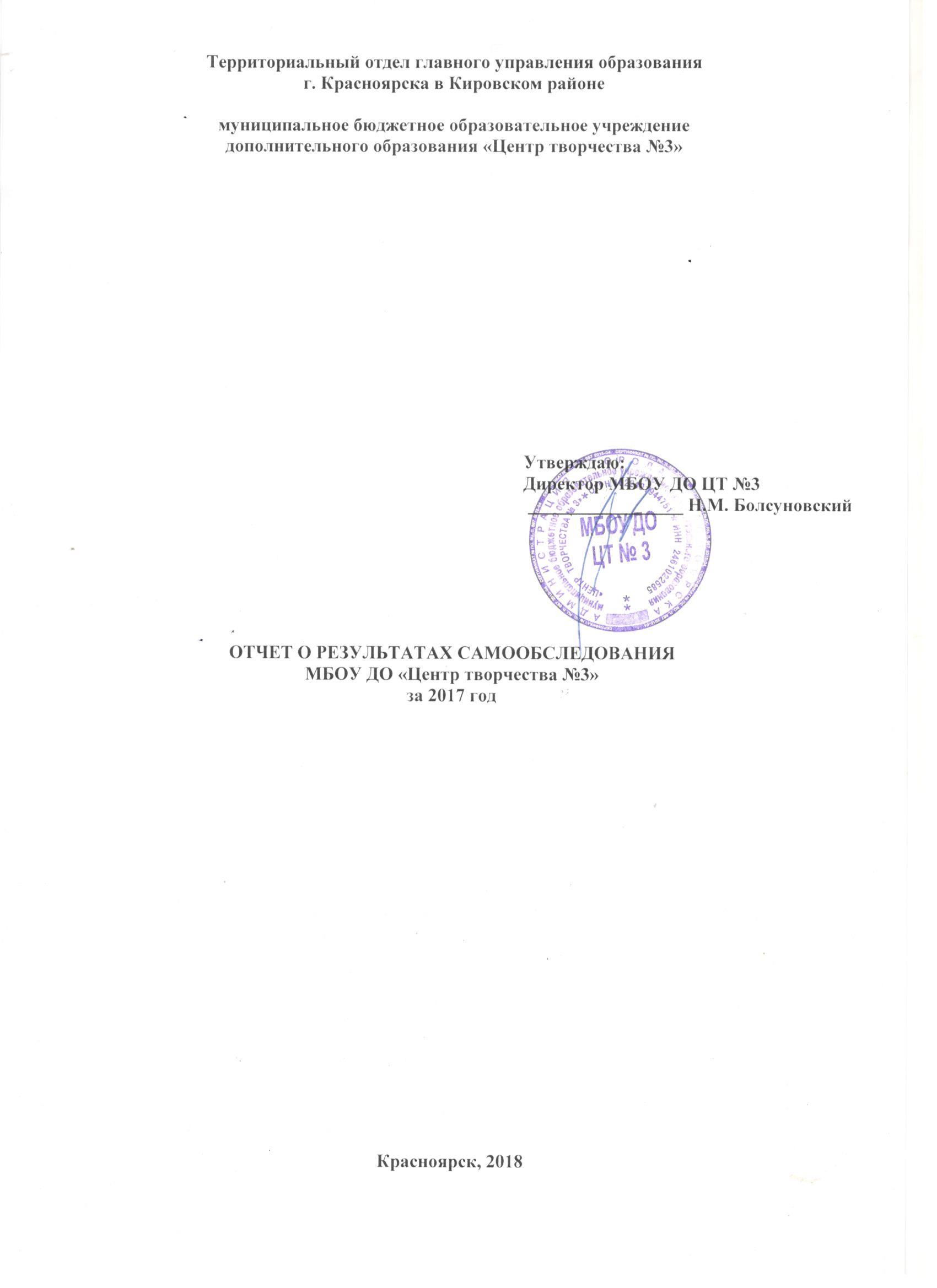 Цель самообследования: Проведение внутренней экспертизы с целью всестороннего анализа деятельности МБОУ ДО ЦТ № 3 за 2017 год. Источники информации: Нормативно-правовые документы, локальные акты, рабочие документы, регламентирующие направления деятельности МБОУ ДО ЦТ № 3 (аналитические материалы, планы и анализы работы, программы, расписания занятий, статистические данные). Форма предъявления информации: Отчет о результатах самообследования, утвержденный педагогическим советом на бумажных и электронных носителях. Самообследование проводилось на основании Приказа Министерства образования и науки РФ от 14.06.2013 г. № 462, с изменениями и дополнениями от 14 декабря 2017 года, и Положением о проведении самообследования в муниципальном бюджетном образовательном учреждении дополнительного образования детей «Центр детского творчества №3», утвержденным приказом директора МБОУ ДОД ЦДТ №3 №42 от 27.12.2013 г. Порядок проведения, сроки, состав комиссии по проведению самообследования утверждены приказом директора МБОУ ДО ЦТ № 3 (приказ №  15 от 20.03.2018 г.).Содержание:1.  Общие сведения об учреждении2. Организация образовательного процесса.3. Содержание образовательной деятельности, уровень и направленность реализуемых общеобразовательных программ4.   Контингент обучающихся.   5.   Результативность образовательной деятельности6.   Организация массовых мероприятий 7.   Кадровое обеспечение. 8.   Информатизация учебно-воспитательного процесса9.   Материально-техническое обеспечение10. Перспективы и основные направления развития1.Общие сведения об учрежденииПолное наименование: муниципальное бюджетное образовательное учреждение дополнительного образования «Центр творчества № 3» (МБОУ ДО ЦТ № 3) (далее – ЦТ №3). Учредитель – администрация г. Красноярска, главное управление образования администрации города Красноясрка.Юридический и фактический адреса: . Красноярск, ул. Щорса, 55, тел. 2-60-54-55 Aдрес электронной почты: Е-mail: cdt3@mail.ruОфициальный сайт в сети Internet: www.центртворчества3.рфЛицензия на право ведения образовательной деятельности серия РО № 017357. Регистрационный № 4602-л от 11.03.2011г., бессрочно.Устав: Устав (новая редакция) муниципального бюджетного образовательного учреждения дополнительного образования «Центр творчества №3», утвержден 13.04.2015 г., приказ главного управления образования администрации города Красноярска № 234/п, с изменениями от 27.06.2016 г., приказ главного управления образования администрации города Красноярска № 95/у.Директор – Болсуновский Николай Максимович,  «Заслуженный учитель РФ», «Отличник народного просвещения».МБОУ ДО ЦТ № 3 имеет одно структурное подразделение:  Хоровая студия «Соловушка», . Красноярск, ул.Щорса, 64. Руководитель: Исаева Лариса Ивановна, педагог дополнительного образования высшей квалификационной категории, «Заслуженный учитель РФ», «Отличник народного просвещения»В хоровой студии «Соловушка» реализуются образовательные программы художественно-эстетической направленности «Хоровая студия «Соловушка (старший хор)» «Хоровая студия «Соловушка (младший хор)», «Волшебные звуки фортепиано». Миссия Центра творчества №3: создание условий для формирования творческой, социально – адаптированной, активной и нравственно здоровой личности ребенка, способного к саморазвитию и самореализации в социуме. Целью программы развития ЦТ №3 является развитие учреждения в интересах реализации миссии Центра  через решение следующих основных задач:- увеличение охвата обучающихся дополнительным образованием (за счет расширения географии, разработки новых образовательных программ, увеличение объема платных образовательных услуг, внедрение краткосрочных модульных программ )   - повышение качества дополнительного образования через изменение его содержания и переосмысления значимых для учреждения результатов освоения образовательных программ обучающимися (переработка существующих образовательных программ, внедрение производственных практик, выстраивание единой линии ДО – ВУЗ и ССУЗ – предприятия и учреждения, обеспечение преемственности образовательных программ по возрастам, включение блоков, направленных на развитие творчески-активной личности (учебные проекты, создание авторских работ, импровизационные блоки и предметы)- разработка, реализация и развитие образовательных и социальных проектов, способствующих развитие творчески- и социально – активной личности обучающихся, включенных в реализацию данных проектов (проекты Дети детям, Поезд дружбы, Детская международная благотворительная инициатива, работа с диаспорами, проживающими на территории края, взаимодействие  в свободном режиме (телемосты и др.)  в партнерами проектов из других стран и регионов РФ)- совершенствование материально-технической базы учреждения, в первую очередь направленное на: развитие инклюзивного образования в учреждении, применение в образовательном процессе ТСО, увеличение охвата обучающихся дополнительным образованием (расширение аудиторного фонда), соответствие лицензионным требованиям и нормативам СанПиН -совершенствование системы управления учреждением (мониторинг реализации программы развития, формирование стратегии развития учреждения и ресурсное обеспечение ее реализации)- создание условий для развития педагогического коллектива (привлечение молодых специалистов, организация повышения квалификации сотрудников, аттестация педагогических работников на квалификационные категории, организация внутренних семинаров, направленных на решение перспективных задач учреждения, реализация плана методической работы)Приоритетными направлениями деятельности ЦТ №3 являются:1. Совершенствование системы дополнительного образования:- расширение образовательного поля Центра (географии оказания образовательных услуг) - развитие платных образовательных услуг (увеличение охвата обучающихся, разработка и реализация новых образовательных программ, в том числе для взрослых, формирование собственной ценовой политики учреждения в области оказания платных образовательных услуг)- совершенствование системы дополнительного образования (внедрение практик инклюзивного образования, новых форматов образовательной деятельности, направленных на развитие творческих способностей ребенка, формирование системы конкурсных мероприятий районного и внутреннего уровня, позволяющих предъявлять образовательных  результат социуму для каждого ребенка, занимающегося в Центре)- работа с педагогическими кадрами (обеспечение соответствия квалификации педагогов Центра требованиям профессионального стандарта, повышение квалификации в  области реализации ФГОС, инклюзивного образования, организация практики студентов ВУЗ и ССУЗ на базе Центра, привлечение молодых специалистов, обновление кадрового состава ЦТ №3)- обеспечение максимально возможного охвата детей услугами дополнительного образования с учетом материально – технических  и кадровых возможностей учреждения (укрепление материально – технической базы, приобретение оборудования, изучения спроса потребителей на спектр оказываемых образовательных услуг)2. Реализация социальных благотворительных проектов:- Международный благотворительный фестиваль творчества «Дети детям» - Международная выставка – инсталляция детских творческих работ «К себе в гости»- Детская международная благотворительная инициатива- «Поезд дружбы»- «Профессиональные пробы» (1 этап – сотрудничество с ВУЗ и ССУЗ, 2 этап – сотрудничество с «метами работы» (театры, художники, волонтерские организации и т.д.)Структура ЦТ № 3Управление ЦТ №3 строится на принципах единоначалия и самоуправления. Схема 1. Структура ЦТ №3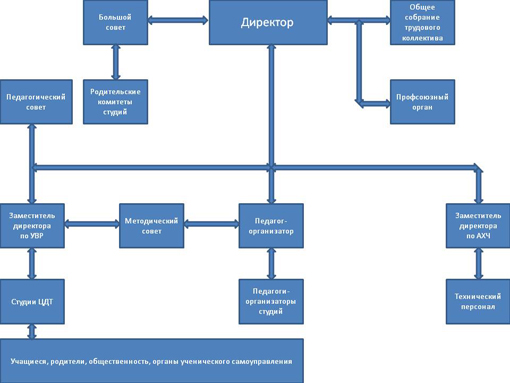 Формами самоуправления являются:педагогический совет ЦТ №3; Попечительский совет; методический совет; общее собрание трудового коллектива ЦТ №3 органы самоуправления родителей (родительское собрание, родительский комитет объединений ЦТ №3); орган детского самоуправления - Совет «Дети детям». Деятельность всех органов самоуправления в центре регулируется Положениями, утвержденными директором ЦТ №3 и Уставом.Социальное окружение учрежденияМуниципальное образовательное учреждение дополнительного образования детей ЦТ № 3 предоставляет дополнительные образовательные услуги детям, проживающим в Кировском районе и других районах г. Красноярска.В микрорайоне, в котором расположено учреждение, сформирована социальная инфраструктура, включающая в себя: дворец культуры «Кировский», библиотеки (взрослые, детские), музыкальные школы,  спортивный комплекс «Авангард», учреждения здравоохранения (поликлиники, больницы, аптеки и другие учреждения), детский кинотеатр «Мечта».ЦТ № 3 активно взаимодействует с администрацией г. Красноярска (администрация Кировского района, отдел культуры, отдел внешних связей и главное управление образования администрации г. Красноярска, территориальный отдел образования в  Кировском районе г. Красноярска), учебными заведениями дошкольного, общего, дополнительного, средне- сцециального и высшего образования и учреждениями культуры города Красноярска:  Красноярский государственный педагогический университет и Красноярский педагогический колледж № 2 – педагогическая практика студентов; Красноярская краевая филармония, детский кинотеатр «Мечта» - партнеры и участники международного благотворительного фестиваля творчества «Дети детям» Красноярский краевой институт повышения квалификации и профессиональной переподготовки работников образования – повышение квалификации педагогических кадров; Красноярский краевой научно-учебный центр кадров культуры – повышение квалификации педагогических кадров; Красноярский художественный институт - посещение занятий и выставок работ студентов, мастер-классы для учащихся ЦТ №3 на базе института;  Красноярское хореографическое училище – партнеры и участники проекта «Дети детям»; образовательные учреждения района (ОУ и ДОУ) – занятия с учащимися на базе ОУ района, организация и проведение массовых воспитательных мероприятий, организация работы летних образовательных площадок в пришкольных летних лагерях ОУ района. 2. Организация образовательного процессаОбразовательный процесс в учреждении осуществляется в соответствии с годовым графиком образовательного процесса, утвержденным директором ЦТ №3Режим работы учреждения Обучение в ЦТ №3 ведется на русском языке.  ЦТ №3 организует работу с детьми в течение всего календарного года, включая каникулярный период.  Учебный год начинается, как правило, 1 сентября. Для групп первого года обучения с 15 сентября. Для ЦТ №3 устанавливается режим работы с 8 до 20 часов ежедневно, включая воскресенье. Нерабочие дни - праздничные дни.  В каникулярное время ЦТ №3 может открывать в установленном порядке туристические базы, лагеря, создавать различные объединения с постоянным (или) переменным составом детей в лагерях (загородных или с дневным пребыванием) на своей базе, а также по месту жительства детей.Организация образовательного процесса в центре регламентируется учебным планом, расписанием занятий, разрабатываемым и утвержденным ЦТ №3 самостоятельно.Расписание занятийРасписание занятий составляется для создания наиболее благоприятного режима труда и отдыха детей администрацией ЦТ №3 по представлению педагогических работников с учетом пожеланий детей, родителей (законных представителей), возрастных особенностей детей и установленных санитарно-гигиенических норм. Продолжительность занятий в объединениях ЦТ №3 зависит от профиля и отдельных видов деятельности согласно государственным санитарно- эпидемиологическим требованиям и нормативам к учреждениям дополнительного образования детей.Продолжительность занятий в учебные дни 1,5 часа, в выходные и каникулярные дни - до 3-х часов. После 30 - 45 минут занятий организуется перерыв не менее 10 минут для отдыха детей:хоровые объединения:  2 – 3 раза в неделю по 1-2 занятия (в зависимости от года обучения по образовательной программе) продолжительностью 45 минут; индивидуальные занятия (вокал, обучение игре на музыкальных инструментах): 1-3 раза в неделю продолжительностью 30 – 45 минут (в зависимости от образовательной программы и возраста ребенка);в объединениях художественной, хореографической, театральной и других направленностей: 2-3 раза в неделю по 2-3 занятия продолжительностью 45 минут каждое  в соответствии с образовательной программой объединения;с детьми, имеющими ограниченные возможности здоровья, может проводиться индивидуальная работа по месту жительства, если это предусмотрено образовательной программой объединения. Продолжительность и режим занятий в этом случае выбирается в зависимости от возраста ребенка и направленности объединения. В объединениях, занимающихся с детьми дошкольного возраста, продолжительность занятий определяется в зависимости от возраста детей, входящих в объединение: - для детей 3 – 4 лет: 1-2 раза в неделю по 2 занятия в день продолжительностью  15 минут- для детей 4 – 5 лет:   1-2 раза в неделю по 2 занятия в день продолжительностью  20 минут; - для детей 6 - 7лет:  2 раза в неделю  2 занятия в день  продолжительностью не более 30 минут. С учетом направленности программ дополнительного образования занятия, образовательной программой и учебным планом проводятся по группам, индивидуально или со всем составом объединения.Образовательный процесс в Центре осуществляется на основе модифицированных дополнительных образовательных программ в соответствии с учебным планом и образовательной программой Центра.Организационно-правовое обеспечение образовательной деятельности учреждения дополнительного образования детей: характеристика уставных документов и текущей документации.3. Содержание образовательной деятельности, уровень и направленность реализуемых общеобразовательных программЦТ №3 осуществляет образовательный процесс, соответствующий 2 направленностям дополнительного образования: - художественной; - социально-педагогической.При приеме обучающегося ЦТ №3 знакомит родителей (законных представителей) с Уставом учреждения, лицензией на право ведения образовательной деятельности, дополнительными общеобразовательными программами, реализуемыми ЦТ, и другими документами, регламентирующими организацию образовательного процесса.Порядок приема и отчисления детей: Прием детей в ЦТ №3 осуществляется директором на основании:-письменного заявления родителей (законных представителей);-медицинского заключения о состоянии здоровья ребенка с указанием возможности заниматься в группах дополнительного образования по избранному профилю (спортивные, хореографические).В приеме ребенка в ЦТ №3 может быть отказано по медицинским показаниям. Прием заявлений и зачисление в ЦТ №3 производится до 15 сентября, оформляется приказом директора. Прием заявлений и зачисление детей производится ЦТ №3 и в течение всего календарного года, в начале каждого календарного месяца и также оформляется приказом директора ЦТ №3.Отчисление детей из ЦТ №3 осуществляется: по заявлению родителей (законных представителей) и (или) на основании медицинского заключения о состоянии здоровья ребенка, препятствующего дальнейшему посещению занятий. Отчисление проводится в течение всего учебного года, в начале каждого календарного месяца и оформляется приказом директора. Образовательная деятельность в 2016-17 учебном году осуществляется по 24 дополнительным общеобразовательным программам 2 направленностей дополнительного образования. Большинство реализуемых программ художественной (22) направленностей, социально-педагогической - 2,  . Диаграмма 1. Направленности образовательных программВсе программы являются модифицированными, лицензированы и утверждены к реализации приказом директора ЦТ №3.По срокам реализации: 1 год – 3 программы (12,5%)2 года – 10 программ (41,7%)3 года – 3 программы (12,5%)4 года – 2 программы (8,3%)5 лет – 1 программа (4,2%)6 лет – 1 программа (4,2%)7 лет – 3 программы (12,5%)8 лет – 1 программа (4,2%)По форме обучения: все программы очные.Диаграмма 2.Количество программ по годам обученияОбразовательные программы, реализуемые в ЦДТ №3 в 2017-2018 учебном годуРеализуемые программы соответствуют Порядку организации и осуществления образовательной деятельности по дополнительным общеобразовательным программам, утвержденному Приказом Министерства образования и науки РФ от 29.08.2013 № 1008, Уставу и лицензии на право осуществления образовательной деятельности учреждения. Структура и содержание программ соответствуют Требованиям к программам дополнительного образования детей (Письмо Министерства образования и науки РФ от 11.12.2006 №06-1844).   8 образовательных программ полностью или частично реализуются на базе общеобразовательных школ Кировского района, что позволяет обеспечивать доступность дополнительного образования для всех учащихся района и города. Кроме того, ЦТ №3 ежегодно реализует краткосрочные образовательные модули  на базе летних пришкольных лагерей дневного пребывания в 6 ОУ Кировского района города Красноярска (СШ №№ 46, 135, 81, 55, 90, лицей №6), которые посещают в около 200 учащихся 1-4 классов.В образовательном поле ЦТ №3 существует преемственность между программами, рассчитанными на детей дошкольного, младшего школьного и подросткового возраста – возможно продолжение обучения по программе того же либо близкого направления на каждой возрастной ступени, что позволяет обеспечить непрерывность дополнительного образования и поддерживать интерес обучающихся за счет изменения содержания и методов образования в соответствии с возрастом обучающихся.В качестве методического сопровождения ко всем программам сформированы учебно-методические комплексы, включающие в себя: информационное обеспечение (учебные пособия, наглядные пособия, информационно-справочные материалы, нотные сборники), алгоритмы деятельности (инструкционные карты, разработки мероприятий, конспекты занятий), контрольно-измерительные и диагностические материалы (тесты, задания, анкеты, упражнения, игры, тренинги), рабочие программы на каждый год обучения. Достижению результатов способствует использование современных образовательных технологий и уменьшение доли репродуктивной деятельности в образовательном процессе. В реализации образовательных программ педагоги ЦТ № 3 используют современные образовательные технологии: развивающее обучение (элементы) – «Школа Радуга», «Школа Кроха»; проектные методы обучения – «Шкатулка сувениров», «В мире электронной музыки»; технологии, использующие в обучении игровые методы – «Школа Радуга», «Школа Кроха», «Азбука рисования», «Театральная студия «Теремок», «Музыка и движение», «Волшебный сундучок», «Расти, росток».; обучение в сотрудничестве – «Фольклорная студия «Верба», «Радость творчества», «Волшебные пальчики»; технологии модульного и блочно-модульного обучения - «Развитие творческого потенциала ребенка средствами изобразительного и декоративно – прикладного искусства», «Перспектива», «Цирковая студия «Надежда»;здоровьесберегающие технологии – «Хоровая студия «Соловушка», «Открой сердце для песни». 80% педагогов Центра владеют на достаточно профессиональном уровне современными информационно-коммуникативными технологиями (ИКТ). ИКТ применяют: - при подготовке и проведении занятий, воспитательных мероприятий (иллюстрирование учебного материала – презентации, кинофильмы,  поиск информации (фонограмм, репродукций, фотографий, публикаций по теме занятия и. т.д.); - как средство обучения – для обработки информации различного типа, для создания сообщений, докладов, презентаций, исследовательских проектов; - с целью формирования электронного портфолио обучающихся. Оценка результативности учебной деятельности учащихся ЦТ №3 осуществляется 2 раза в год, а также по итогам каждой темы в соответствии с показателями и критериями, установленными в программах дополнительного образования. Итоги результатов обучающихся по программам фиксируются в журналах объединений, в студиях также ведутся портфолио учащихся, принимающих участие к конкурсной и фестивальной деятельности, выставках художественных работ. Выводы: содержание и структура образовательной деятельности в целом соответствует целям, задачам и Уставу МБОУ ДО ЦТ № 3.Основными проблемами продолжают оставаться:- преобладание доли программ художественной направленности в образовательном пространстве ЦТ №3. -  низкий процент старшеклассников, охваченных дополнительным образованием в традиционной форме. Способом решения этой проблемы на протяжении последних трех лет является привлечение старшеклассников к волонтерской, проектной деятельности, работе в детском совете «Дети детям» .- аудиторный фонд. Количество имеющихся в ЦТ №3 кабинетов не позволяет открывать новые образовательные программы, а также развивать актуальные для дополнительного образования направленности – научно-техническое творчество в первую очередь. Возможный выход – сотрудничество с ОУ района, практикуется, но не всегда удобно из-за накладок в расписании со школьным, перегруженностью школ микрорайона, пропускного режима в школах, ограничения на занятия в ОУ района в выходные дни и каникулярное время.4.   Контингент обучающихсяКоличество обучающихся в ЦТ №3  в 2017 году  составило: 1597  человек, из них 1149 человек обучаются на бюджетной основе, 448– на платной основе.По направленностям образовательных программ учащиеся распределены следующим образом:По сравнению с 2016 учебным годом распределение учащихся по направленностям образовательных программ существенно не изменилось.Количество обучающихся,  без учета занимающихся в нескольких студиях – 1376 человек.По возрастам контингент учащихся распределен таким образом:Из общего количества обучающихся 77,25% составляют девочки (1063 человека).100 % учащихся обучаются по очной форме обучения.Диаграмма 3. Распределение учащихся по возрастным категориямКоличество учащихся, зачисленных в ЦТ №3 на 01.09.2017 года составило 1642 человека. На 01.04.2018 г в ЦТ №3 обучается 1597 человек. Сохранность контингента составила 97%Динамика контингента учащихся по образовательным программамРаспределение учащихся по студиям ЦТ №3: Распределение учащихся по годам обучения:Высокий процент учащихся 1-3 годах обучения связан с тем, что большая часть образовательных программ ЦТ №3 рассчитаны на 1-3 года обучения, кроме того, краткосрочные программы более востребованы родителями, т.к. позволяют учитывать и гибко реагировать на меняющиеся образовательные потребности учащихся. Вместе с тем, отказ от долгосрочных программ представляется нецелесообразным, т.к. такие сложные виды образовательной деятельности, как цирковое, хореографическое, хоровое искусство требуют продолжительного обучения. В целях снижения потери контингента обучающихся, занимающихся по программам, имеющим длительный срок обучения, проводится работа по переформатированию данных программ  в модульные, что обеспечит возможность «вхождения» в программу детей разного возраста и на любом этапе обучения в соответствии с уровнем подготовки и текущими образовательными потребностями ребенка5. Результативность образовательной деятельности Основными показателями результативности образовательной деятельности являются, на наш взгляд, уровень освоения учащимися образовательных программ, количество пропусков занятий (указывающее на мотивацию учащихся к обучению в детском объединении), а также участие обучающихся в конкурсных мероприятиях различного уровня и результативность этой деятельности. Важным показателем является также процент участия учащихся в массовых мероприятиях, как проводимых Центром детского творчества, так и городского и районного уровня. Именно эти показатели рассмотрим детально в нашем отчете:1. Уровни освоения образовательных программ100% учащихся освоили образовательную программу, по сравнению с 2016-2017 уч. годом процент учащихся, освоивших образовательную программу на - высоком уровне, увеличился на 3,5% - среднем уроне – уменьшился на 3,4%,- низком уровне – уменьшился  на 0,1%Данные результаты находятся в пределах допустимых погрешностей, и связаны с тем, что прием учащихся в  ЦТ №3 проходит в течение всего учебного года, в результате чего часть учащихся не успевает освоить полный объем информации по образовательной программе.Динамика процента освоения образовательных программ2. Посещаемость учебных занятийПо сравнению с 2016-2017  уч. годом количество пропусков занятий увеличилось на 7336, в среднем на 1 учащегося приходится 13,8  пропущенных занятия в год (8,8 занятия в год в 2016-2017 году). Из общего количества пропусков 40,2% составляют пропуски занятий по болезни, в основном это дошкольники и учащиеся младшего школьного возраста. Количество пропусков занятий по болезни по сравнению с 2016 – 2017 уч. годом уменьшилось, что связано с благоприятной климатической ситуацией в текущем году. По уважительным причинам учащиеся пропускают занятия в связи с тем, что имеют высокую нагрузку в общеобразовательных школах, занимаются в нескольких объединениях дополнительного образования, активно участвуют в концертной и конкурсной деятельности.  Существенно выросло количество пропусков занятий по неуважительной причине (на 15,2%). Количество пропусков занятий без уважительной причины существенно не изменилось, в основном это поездки в отпуск с родителями, накладки в расписании занятий, активная внеурочная деятельность в школах, в связи с чем учащиеся пропускают занятия в студиях. В связи с погодными условиями (январь 2018 года) также  было много пропусков занятий. Несмотря на то, что показатель в 13 занятий в год (обычно это 8 учебных дней) является невысоким и не мешает освоению образовательной программы, что подтверждается показателями успеваемости, тем не менее пропуски занятий являются актуальной проблемой для ЦТ №3, необходимо уделить ее решению внимание через организацию работы с родителями и пояснения важности системного посещения занятий ребенком не только в ОУ, но и в дополнительном образовании.3. Еще одним показателем результативности образовательной деятельности являются итоги участия учащихся ЦТ №3 в конкурсных мероприятиях различного уровня:Общие итоги участия учащихся в конкурсных мероприятияхПо сравнению с 2016 годом общее количество детей, принявших участие в конкурсах и фестивалях уменьшилось на 161 человека. В процентном отношении количество участников конкурсов уменьшилось  на 8,8%.Общая тенденция к уменьшению количества участников конкурсных мероприятий связана с ростом цен на участие в конкурсах и дорогу в случае проведения конкурса в других городах РФ.  Онлайн конкурсы всероссийского и международного уровня на сегодняшний момент доступны в направлении ИЗО и ДПИ, и студии ЦТ№3 активно осваивают эти форматы конкурсов, однако это индивидуальное участие, а крупные коллективы не имеют в настоящее время возможности принимать участие к дистанционных конкурсах (их просто нет), а выезд на фестивали высокого уровня сопряжен в финансовыми тратами, короые не в состоянии позволить себе родители учащихся.По студиям ЦТ –участие в конкурсах принимают обучающихся всех студий, за исключением дошкольных детских объединений, не ставящих перед собой задач участия детей в конкурсах.Процент победителей (лауреаты и дипломанты) по отношению к количеству детей, принявших участие в конкурсных мероприятиях составляет 83% (258 дипломантов и лауреатов). Процент победителей в ЦТ №3 традиционно высокий, что свидетельствует о высоком уровне подготовки обучающихся.С точки зрения «состава» конкурсов – вызывает настороженность большое количество заочных, интернет – конкурсов, т.к. возникают вопросы к профессионализму жюри данных конкурсов. Отсюда необходимость тщательно выбирать для участия конкурсы формата «международный дистанционный». Тем не менее, для прикладных и художественных студий – участие в такого рода конкурсах остается самым реальным способом презентации творчества детей.Центр творчества №3 активно развивает структуру внутренних конкурсов в направлениях ИЗО и ДПИ, музыкальном и вокальном искусстве, что позволяет участвовать в конкурсной деятельности значительному количеству учащихся. 6.   Организация массовых мероприятийЕжегодно, в соответствии с планом работы ЦТ №3 организует и проводит ряд массовых мероприятий для школьников района, а также населения микрорайона, в котором расположено учреждение. Кроме того, учащиеся ЦТ №3 принимают участие в массовых мероприятиях районного, городского уровней, проводимых администрацией Кировского района г. Красноярска и администрацией г. Красноярска. Основные мероприятия и итоги участия в них ЦТ №3 отражены в приведенной ниже таблице: В массовых мероприятиях, организованных ЦТ №3, приняло участие 861 человека, что составляет  54% учащихся ЦТ №3.  Организация массовых мероприятий с детьми. В рамках плана массовых мероприятий в 2017 уч. году  МБОУ ДО ЦТ № 3  были проведены 33 мероприятия, из них 11 включенных в муниципальное задание учреждения, с участием  2883 жителей  Кировского района и города Красноярска.Традиционно в ЦТ № 3   главным осенним мероприятием является открытие творческого сезона «К себе в гости», на который приглашаются не только воспитанники 1 года обучения, но и учащиеся ОУ Кировского района. Целью данного мероприятия является  привлечение детей в кружки и студии по интересам, тем самым создавая условия для организованного досуга детей.Самым долгожданным праздником для детей являются Новогодние утренники. В этом году они проводились с 23 по 29 декабря 2017 года. Была составлена театрализованная - развлекательная программа с участием театральной студии «Теремок». Прошло более 8 Новогодних спектаклей с охватом детей в возрасте от 3 до 12 лет.Ежегодно в январе, в рамках зимнего  Суриковского  фестиваля искусств,  ЦТ №3 проводит  массовое мероприятие «Сибирские игрища»  для учащихся ОУ микрорайона  Первомайский, целью которого является расширение кругозора и пропаганда здорового образа жизни.ЦТ № 3 в течение 15 лет является организатором Международного благотворительного фестиваля творчества «Дети детям».В ходе этого праздника, школьники, занимающиеся в ЦТ №3, а также все желающие ребята, которым есть, что показать и рассказать другим людям, проводят для посетителей: детей и взрослых — мастер-классы по всевозможным творческим направлениям, а также дают концерт — как подарок для детей, находящихся в трудной жизненной ситуации.    Благотворительная акция «Дети — детям» — это не только ежегодный однодневный праздник, это еще и  ежегодная выставка «К себе в гости»,  в рамках которой дети и подростки устраивают инсталляцию — выставляют художественные работы и концертные номера, являющиеся авторскими детскими произведениями на ежегодную тему выставки.  Такие мероприятия особенно ценны тем, что они дарят массу положительных эмоций зрителям и участникам, а так же способствуют формированию позитивного  имиджа учреждению. В 2018 году праздник  прошел на базе Красноярской краевой филармонии, а участие в нем приняли не только дети из города Красноярска, но и из других городов и районов  Красноярского края, а в выставке «К себе в гости»  участвовали работы ребят из Словакии, Японии, Китая, Республики Беларусь и города Фэрбэнкс, штат Аляска США.В рамках  Международного благотворительного фестиваля творчества «Дети детям» обучающиеся «Центра творчества № 3» проводят ежегодные видеоконференции с детьми города Жилина (Республика Словакия), которые проходят,  как правило во время Новогодних каникул. Вот и в этом году состоялась такая встреча. Жилинцы открыли для красноярских детей традиции своей страны, показали танцы и спели словацкие Рождественские песни. В ответ детская хоровая студия «Соловушка» исполнила современные Новогодние песни,  а эстрадно-цирковая студия «Надежда» показала номер «Валенки»   Помимо собственных массовых мероприятий, проводимых ЦТ №3, учащиеся Центра принимают активное участие в массовых мероприятиях, организуемых администрацией г. Красноярска.Выводы: объемные показатели по контингенту учащихся, результативности дополнительного образования в учреждении и организации массовых мероприятий с учащимися позволяют заключить, что образовательный и воспитательный процесс в ЦТ №3 соответствует задачам учреждения, сложность и уровень дополнительного образования соответствуют возрастным и творческим возможностям учащихся, мотивация учащихся к участию в конкурсных мероприятиях и массовых мероприятиях находится на достаточном уровне.7. Кадровое обеспечениеВсего в ЦТ №3 работает 61 сотрудник, из них 42 педагогических работника, 4 - управленческий персонал, 15 – учебно-вспомогательный и обслуживающий персонал. Штатное расписание ЦТ №3  включает следующие наименования должностей педагогических работников: - директор- заместитель директора по УВР- руководитель структурного подразделения - педагог  - организатор - педагог дополнительного образования - концертмейстер - методист - педагог – психологИз общего числа работников 57 (93,4%) человек являются штатными работниками, 4 (6,6%) человека – внешние совместители. Диаграмма 4. Соотношение штатных работников и совместителейУровень профессионального образования педагогических работников:Диаграмма 5. Уровень образования педагогических работников Уровень профессиональной квалификации педагогических работниковИз общего количества педагогических работников имеют:- высшую квалификационную категорию: 21 человек (50%)- первую квалификационную категорию: 10 человек (24%)- без категории:11 человек (26%)Количество педагогов, имеющих высшую квалификационную категорию выросло по сравнению с 2016 годом на 10%, количество педагогов, имеющих первую квалификационную категорию – не изменилось,  количество педагогов без категории – уменьшилось на 10%.Положительная динамика аттестации педагогов на квалификационные категории сохраняется.Доля молодых специалистов составляет 19% (8 человек) в 2017 году количество молодых специалистов увеличилось на 5%Награждены отраслевыми наградами:- «Заслуженный учитель РФ» - 2 человека- «Отличник народного просвещения» - 2 человека- «Почетный работник общего образования РФ» - 2 человека-  Почетная грамота Министерства образования и науки РФ – 5 человекДиаграмма 6. Уровень квалификации педагогических работников В ЦТ №3 ведется работа по повышению квалификации и курсовой переподготовке сотрудников.В соответствии с графиком аттестации на текущем учебном году аттестованы на квалификационные категории  10 человек,  на соответствие занимаемой должности – 2 человека,  что составляет 28,5% от общего числа педагогических работников ЦТ №3, из них:План аттестации выполнен на 100%Повышение квалификации сотрудников ведется через:- прохождение курсовой переподготовки в Красноярском краевом институте повышения квалификации и профессиональной переподготовки работников образования и Красноярском краевом научно-учебном центре кадров культуры.В 2017 году курсовую переподготовку прошли 7  человек по 4 образовательным программам, что составляет 17% от общего числа педагогических работников ЦТ №3. В связи с отменой части курсов повышения квалификации и отсутствием мест на обучение  в КК ИПК РО план курсовой переподготовки педагогов на 2017 учебный год не удалось выполнить полностью.За период с 01.01.2018 по 01.04.2018 г. обучение прошли 8 человек по 5 образовательным программам.В настоящий момент 100% педагогических работников соответствуют требованиям профессионального стандарта в части образования  и курсов повышения квалификации- посещение мастер-классов, семинаров, конференций, городских образовательных форумов.В 2017 году мероприятия различной направленности (семинары, мастер – классы, круглые столы, форумы и прочее посетили 15 педагогов ЦТ №3, что составляет 36% от общего количества педагогических работников, что позволяет утверждать, что педагоги ЦТ №3 постоянно повышают уровень своей профессиональной компетентности, направлены на саморазвитие и творческую самореализацию в профессии.Также в течение 2016 – 2017 уч. года педагогами ЦТ №3 проведены 4 образовательные площадки в рамках Городского форума «Город и дети»,  3 мастер – класса в рамках Международного проекта «Дети детям»,  Дни открытых дверей художественно – прикладной студии «Самоцветы», дважды педагоги ЦТ №3 являлись преподавателями курсов повышения квалификации КК ИПК РО, 2 педагога ЦТ №3 являются руководителями педагогической практики студентов Педагогического колледжа №2 г. Красноярска и  Красноярского государственного института искусств. Помимо этого: 12 педагогов в 2017 году стали членами жюри районных конкурсов «Русь мастеровая», «Творческие встречи», «Кировские звездочки», «Олимпиада по оригами», «Родина моя», «Таланты без границ». 2 педагога приняли участие в профессиональном конкурсе Русь мастеровая».Выводы: уровень профессионального мастерства и  подготовки педагогических работников ЦТ №3 в целом соответствует целям и задачам учреждения, позволяет в полном объеме реализовывать образовательные услуги.8.   Информатизация учебно-воспитательного процессаОфициальный сайт ЦТ №3 в сети Internet: www.центртворчества3.рф. Размещенная на сайте информация соответствует требованиям ст. 29 273-ФЗ «Об образовании» и обеспечивает открытость и доступность информации об учреждении.Показатели информатизации в образовательном процессе:9.   Материально-техническое обеспечениеУчебно-материальная оснащённость.Качество организации образовательного процесса обеспечивается материально- техническим оснащением, за счет бюджетного финансирования и  внебюджетных средств.В ЦТ №3 разработан механизм привлечения дополнительных средств через организацию платных дополнительных образовательных услуг и добровольных родительских пожертвований, что дает возможность  дополнительного финансирования и модернизации материально- технической базы для полного удовлетворения потребностей детей и организации образовательного процесса на качественно высоком уровне. Учебные помещения укомплектованы современным оборудованием и инвентарем. Материально-технической базы (учебные кабинеты, сооружения, оргтехника, компьютерная сеть, интернет  и др.) достаточно для ведения образовательной деятельности по заявленным направленностям и образовательным программам. В то же время имеется проблема недостаточности аудиторного фонда учреждения для развития спектра образовательных услуг.Образовательное учреждение соответствует  правилам пожарной безопасности; санитарным нормам и правилам по устройству и содержанию образовательного учреждения, правилам техники безопасности. Эффективность использования учебных кабинетов, а так же загруженность кабинетов в выходные дни составляет 100%.Сведения о здании  и помещениях используемых для организации и ведения образовательного процессаФинансовая обеспеченность ЦТ №3Годовой бюджет МБОУ ДО ЦТ №3Бюджетное финансированиеВнебюджетное финансирование.Стоимость  оказываемых  платных образовательных услуг в  МБОУ  ДО  «Центр    творчества  № 3» на 2017 - 2018 год устанавливается на  основании  Постановления  администрации  г. Красноярска от  17 июня  2011г.  № 233 об  утверждении  тарифов  на  платные  дополнительные  образовательные  услуги,  оказываемые  муниципальными  образовательными  учреждениями  города  Красноярска.  Забота о сохранении жизни и здоровья обучающихся и сотрудников ЦТ №3.Для реализации образовательных программ и проведения массовых мероприятий используются 14 собственных кабинетов и 12 кабинетов, свободных от уставной деятельности,  в общеобразовательных учреждениях Кировского района, из них – 1 выставочный зал, 1-хореографический зал, 3 актовых зала, 1 – игровая зона. Кабинеты оснащены необходимым для ведения учебных занятий инвентарем в соответствии со спецификой образовательных программ, мебелью, интерактивным оборудованием (проектор, фото и видеокамеры, компьютеры и ноутбуки), музыкальной аппаратурой инструментами. Мебель подобрана и маркирована в соответствии с ростом учащихся.Для обеспечения бесперебойной жизнедеятельности заключены договоры с обслуживающими организациями. Оборудован отдельный гардероб, имеются ячейки для хранения обуви и школьных рюкзаков Ежегодно силами сотрудников ЦТ №3 проводится косметический ремонт кабинетов, коридоров, подсобных помещений, благоустройство прилегающей территории.В 2017 учебном году проведен капитальный ремонт кабинета ДПИ, проведен ремонт туалетных  комнат для девочек и мальчиков дошкольного возраста с соответствующим сантехническим оборудованием,  отвечающим СанПин нормам данного возраста, смонтировано видеонаблюдение на 4 видеокамеры, косметические ремонты во всех учебных кабинетах Центра. Материально-техническая оснащенность образовательного процесса позволяет организовать обучение по всем лицензированным дополнительным образовательным программам. Для административно-вспомогательного персонала в Центре творчества имеются: кабинет директора, приемная, кабинет заместителя директора по АХР, методический кабинет, складские помещения для хранения учебных пособий и материалов для творческого труда, музыкальной аппаратуры,  помещения для хранения и обработки уборочного инвентаря, помещения для хранения и ремонта концертных костюмов.  Усилия администрации и всего педагогического коллектива направлены на создание комфортной образовательной среды, совершенствование материально-технической базы.Фактическое исполнение плана финансово-хозяйственной деятельности составило 100%. Основные статьи затрат пришлись на фонд оплаты труда, коммунальные услуги и содержание имущества. Кроме бюджетного финансирования, учреждение имеет поступления от предпринимательской деятельности,  эти средства также направляются на нужды учреждения:  приобретение основных средств,  приобретение расходных материалов  текущий ремонт здания, коммунальные услуги,  выплата заработной платы сотрудникам и начисления в фонды.В 2017 учебном году Центром гигиены и эпидемиологии проведена санитарно-эпидемиологическая экспертиза о соответствии санитарным правилам и нормам, выдано положительное заключение о соответствии.Одной из задач,  стоящих перед педагогическим коллективом центра, было создание условий, гарантирующих охрану и укрепление здоровья воспитанников и сотрудников центра, обеспечение их безопасности во время образовательного процесса, выполнение требований надзорных органов. Безопасность центра достигается путем реализации системой мер и мероприятий. Таких как: работа по антитеррористической защищенности центра, обеспечение инженерно-техническим оборудованием (пожарная сигнализация, тревожная кнопка, пожарный мониторинг, видеонаблюдение). Согласно разработанным паспортам безопасности и доступности проводятся мероприятия по их выполнению согласно финансирования.В учреждении разработаны паспорта безопасности, доступности для инвалидов, согласованные с ГИБДД и общественными организациями инвалидов в Кировском районе г. Красноярска.Выделена в штатном расписании ставка инженера по охране труда, проведена специальная оценка условий труда работников.При подготовке учреждения к новому учебному году, прежде всего, обращалось внимание на выполнение требований надзорных органов: все помещения Центра соответствуют нормам СанПиН 2.4.4.1251-03,требованиям РосПотребНадзора,  Пожарного надзора.  Техническое и противопожарное состояние здания и помещений соответствует нормам и правилам. Пропускной режим в ОУ осуществляется на основании  Положения о контрольно-пропускном режиме в центре. Расписание   занятий соответствует недельной нагрузки. Медицинский осмотр прошли все сотрудники учреждения.    Проведена учебная эвакуация.   Все учебные кабинеты имеют необходимую документацию для проведения инструктажей обучающихся. Оборудованы стенды по антитеррору, пожарной безопасности. Правила дорожного движения. Места расположения первичных средств пожаротушения указаны в планах эвакуации, разработанных в соответствии с ГОСТ 12.1114-82. При проведении культурно-массовых мероприятий  в учреждении, с детьми находятся: дежурный администратор, педагоги, которые проинструктированы о мерах пожарной безопасности и порядке эвакуации детей в случае возникновения пожара и обеспечивают строгое соблюдение требований пожарной безопасности.    Пожарная сигнализация работала в течение всего учебного года.  В 2017 – 2018 учебном году отсутствовали факты получения детьми травм.Выводы: Материально-техническая база ЦТ №3 не в полной мере соответствует  потребностям учреждения, имеется проблема протекания кровли, решить которую силами учреждения невозможно. Имеющийся аудиторный фонд не позволяет расширять спектр образовательных услуг.10. Перспективы развития учреждения.В 2018 - 2019 учебном году планируется реализация следующих задач: Этапы образовательного процесса1 год обучения2 год обучения3 год обучения4 год обучения5 год обучения6 год обучения7 год обучения8 год обученияНачало учебного года15 сентября1 сентября1 сентября1 сентября1 сентября1 сентября1 сентября1 сентябряПродолжительность учебного года34 недели36 недель36 недель36 недель36 недель36 недель36 недель36 недельПродолжительность учебного годаС 37 по 52 неделю занятия проводятся в форме летних образовательных площадок, индивидуальных консультаций и иных формах, установленных планом деятельности педагогов ДОС 37 по 52 неделю занятия проводятся в форме летних образовательных площадок, индивидуальных консультаций и иных формах, установленных планом деятельности педагогов ДОС 37 по 52 неделю занятия проводятся в форме летних образовательных площадок, индивидуальных консультаций и иных формах, установленных планом деятельности педагогов ДОС 37 по 52 неделю занятия проводятся в форме летних образовательных площадок, индивидуальных консультаций и иных формах, установленных планом деятельности педагогов ДОС 37 по 52 неделю занятия проводятся в форме летних образовательных площадок, индивидуальных консультаций и иных формах, установленных планом деятельности педагогов ДОС 37 по 52 неделю занятия проводятся в форме летних образовательных площадок, индивидуальных консультаций и иных формах, установленных планом деятельности педагогов ДОС 37 по 52 неделю занятия проводятся в форме летних образовательных площадок, индивидуальных консультаций и иных формах, установленных планом деятельности педагогов ДОС 37 по 52 неделю занятия проводятся в форме летних образовательных площадок, индивидуальных консультаций и иных формах, установленных планом деятельности педагогов ДОПродолжительность учебной недели4 занятия 4-6 занятийпо образовательной программе4-6 занятийпо образовательной программе4-8 занятийпо образовательной программе4-8 занятийпо образовательной программе4-8 занятийпо образовательной программе4-8 занятийпо образовательной программе4-8 занятийпо образовательной программеПродолжительность  занятия3-4 года: 15мин.4–5 лет: 20мин.4-6 лет: 25 мин.6- 7лет: 30 мин.7-18 лет:45 мин.4-5 лет:20мин.5-6 лет: 25 мин.6-7лет:30 мин.7-18 лет:45 мин.6-7лет:30 мин.7-18 лет:45 мин.Инд. занятия по классу инструмента: 30 минут45 мин.Инд. занятия по классу инструмента: 30 минут45 мин.Инд. занятия по классу инструмента: 30 минут45 мин.Инд. занятия по классу инструмента: 30 минут45 мин.Инд. занятия по классу инструмента: 30 минут45 мин.Инд. занятия по классу инструмента: 30 минутПромежуточная аттестация25 - 30 декабря25 - 30 декабря25 - 30 декабря25 - 30 декабря25 - 30 декабря25 - 30 декабря25 - 30 декабря25 - 30 декабряПромежуточная аттестация21-30 мая21-30 мая21-30 мая21-30 мая21-30 мая21-30 мая21-30 мая21-30 маяИтоговая аттестация21-30 мая21-30 мая21-30 мая21-30 мая21-30 мая21-30 мая21-30 мая21-30 маяОкончание учебного года30 мая30 мая30 мая30 мая30 мая30 мая30 мая30 маяЛетние образовательные площадки1- 24 июня1- 24 июня1- 24 июня1- 24 июня1- 24 июня1- 24 июня1- 24 июня1- 24 июняЛетняя концертная практика1-24июня по графику1-24июня по графику1-24июня по графику1-24июня по графикуПленер3 недели, начинаяс 1 июня3 недели, начинаяс 1 июня3 недели, начинаяс 1 июняУставУстав (новая редакция) муниципального бюджетного образовательного учреждения дополнительного образования «Центр творчества №3», утвержден 13.04.2015 г., приказ главного управления образования администрации города Красноярска № 234/п,.Лицензия РО № 017357. Регистрационный № 4602-л от 11.03.2011г., бессрочноПрограмма развитияНа 2017-2022 гг.Образовательная программаНа 2017-2020 гг.Учебный планУтвержден 01.09.2017 г.Штатное расписаниеНа период с 01.01.2018 г по 31.08.2018 г.Тарификационный списокНа 2017-2018 уч.год, с 01.09.2017 г.Локальные акты• положение	о хоровой студии «Соловушка»;• положение	о художественно – прикладной студии «Самоцветы»;  • положение	о хореографическом ансамбле «Ассорти»; • положение	о цирковой студии «Надежда»;• положение о  коллегиальных органах управления муниципального бюджетного образовательного учреждения дополнительного образования «Центр творчества №3»;• положение о правилах приема детей в МБОУ ДО «Центр творчества № 3» г. Красноярска;• положение об оказании платных образовательных услуг;• положение о рабочей программе;• положение о режиме учебных занятий;• положение о порядке  промежуточной и итоговой аттестации  обучающихся муниципального бюджетного образовательного учреждения дополнительного образования «Центр творчества № 3»• положение о порядке оформления возникновения, приостановления и прекращения образовательных отношений между МБОУ ДО ЦТ №3и учащимися и (или) родителями (законными представителями) несовершеннолетних обучающихся• положение о внутреннем контроле;• АДМИНИСТРАТИВНЫЙ РЕГЛАМЕНТ по организации предоставления муниципальным бюджетным образовательным учреждением дополнительного образования «Центр творчества №3» г. Красноярска   муниципальной услуги по дополнительному образованию • Положение об оплате труда работников МБОУ ДО ЦТ №3Должностные инструкцииДолжностные инструкции работников по должностям утверждены 01.09.2014 г.Правила внутреннего трудового распорядкаПриложение №1 к коллективному договору на 2017-2020 гг.Коллективный договор№ 4116 от 26.12.2017 г., на 2017-2020 гг., утвержден на собрании трудового коллектива (протокол № 1 от 22.12.2017 г.)Расписание занятийНа 2017 – 2018 уч.годОбразовательные программыВ 2017-2018 учебном году реализуется 24 образовательные программыНаименование, направленность программНормативный срок освоенияНаименование, направленность программНормативный срок освоенияХудожественно – эстетическая направленностьХудожественно – эстетическая направленностьХудожественно – эстетическая направленность1Образовательная программа хоровой студии «Соловушка» (младший хор)4 года2Образовательная программа хоровой студии «Соловушка» (старший  хор)7 лет3Комплексная образовательная программа эстрадно – цирковой студии «Надежда»7 лет4Комплексная образовательная программа ансамбля эстрадного танца «Ассорти»7 лет5«Шкатулка сувениров» (студия лепки)3 года6«Развитие творческого потенциала ребенка средствами изобразительного и декоративно – прикладного искусства» (изостудия)6 лет7«От ростка до бутона» (студия ДПИ)4 года8«Фольклорная студия «Верба»3 года9«Бумажный дизайн»2 года10«Волшебные звуки фортепиано»8 лет11«Театральная студия «Теремок»2 года12«Открой сердце для песни» (вокал)5 лет13«Класс гитары»1 год14«Расти, росток» (студия ДПИ)1 год15«Музыка и движение» (хореография)1 год16«Волшебный сундучок» (студия лепки)2 года17«Азбука рисования» (изостудия)2 года18«Навстречу музыке»2 года19«В мире электронной музыки» (класс синтезатора)2 года20«Перспектива» (изостудия)2 года21«Радость творчества (программа театральной студии)»3 года22«Волшебные пальчики»2 годаСоциально – педагогическая направленностьСоциально – педагогическая направленностьСоциально – педагогическая направленность23Школа «Радуга»2 года24Школа «Кроха»2 годаНаправленность программКоличество учащихся Процент от общего числа учащихсяХудожественная 145691,2%Социально-педагогическая1418,8%возрастВсего детейПроцент от общего количестваИз нихИз нихИз нихИз нихвозрастВсего детейПроцент от общего количествадевочек%мальчиков%3 года372,69%2670,27%1129,73%4 года634,58%4368,25%2031,75%5 лет1158,36%7968,70%3631,30%6 лет1249,01%9979,84%2520,16%7 лет17812,94%12067,42%5832,58%8 лет19914,46%13969,85%6030,15%9 лет16111,70%12678,26%3521,74%10 лет14510,54%11277,24%3322,76%11 лет977,05%8789,69%1010,31%12 лет987,12%9091,84%88,16%13 лет684,94%6189,71%710,29%14 лет332,40%3193,94%26,06%15 лет342,47%3191,18%38,82%16 лет191,38%1578,95%421,05%17 лет30,22%266,67%133,33%18 лет20,15%2100,00%00,00%итого1376106377,25%31322,75%Название образовательной программыКоличество обучающихсяКоличество обучающихсяНазвание образовательной программы01.04.201701.04.2018 г.Образовательная программа хоровой студии «Соловушка» (младший хор)166 чел.138 чел.Образовательная программа хоровой студии «Соловушка» (старший хор)61 чел.65 чел.Комплексная образовательная программа эстрадно – цирковой студии «Надежда»136 чел.144 чел.Комплексная образовательная программа ансамбля эстрадного танца «Ассорти»182 чел.186 чел.«Шкатулка сувениров» (студия лепки)41 чел.54 чел.«Развитие творческого потенциала ребенка средствами изобразительного и декоративно – прикладного искусства» (изостудия)178 чел.203 чел.«Оранжевое солнце» (изостудия) (программа закрыта с 01.09.2017 г.)96 чел.-«Театральная студия «Теремок» (программа открыта с 01.09.2017 г.)- 5 чел.«От ростка до бутона» (студия ДПИ)70 чел.30 чел.«Фольклорная студия «Верба»57 чел.66 чел.«Волшебные звуки фортепиано»33 чел.26 чел.«Открой сердце для песни» (вокал)37 чел.37 чел.«Класс гитары»19 чел.20 чел.«Расти, росток» (студия ДПИ)17 чел.11 чел.«Музыка и движение» (хореография)55 чел.53 чел.«Волшебный сундучок» (студия лепки)52 чел.50 чел.«Азбука рисования» (изостудия)100 чел.121 чел.Цирковая студия «Неваляшки» (программа закрыта с 01.09.2017 г.)25 чел.-«Навстречу музыке» 33 чел.33 чел.«В мире электронной музыки» (класс синтезатора)12 чел.15 чел.«Перспектива» (изостудия)6 чел.6 чел.«Волшебные пальчики» (программа открыта с 01.09.2017 г)-76 чел.Школа «Радуга»73 чел.77 чел.Школа «Кроха»62 чел.64 чел.«Радость творчества» (программа театральной студии)»56 чел.63 чел.«Русская традиционная культура» (программа закрыта с 01.09.2017 г.)43 чел.-«Бумажный дизайн» 49 чел.54 чел.Фотостудия «Кадр» ( программа закрыта с 01.09.2017 г.)6 чел.-Всего1665 чел.1597 чел.Название образовательной программы2017-2018 уч. год2017-2018 уч. год2017-2018 уч. год2017-2018 уч. год2017-2018 уч. год2017-2018 уч. год2017-2018 уч. год2017-2018 уч. годНазвание образовательной программы1 год 2 год3 год4 год5 год6 год7 год8 годОбразовательная программа хоровой студии «Соловушка»  (младший хор)42442329Образовательная программа хоровой студии «Соловушка»  (старший хор)25691258Комплексная образовательная программа эстрадно – цирковой студии «Надежда»21272220181818Комплексная образовательная программа ансамбля эстрадного танца «Ассорти»5832262417209«Шкатулка сувениров» (студия лепки)291114«Развитие творческого потенциала ребенка средствами изобразительного и декоративно – прикладного искусства» (изостудия)423341522213«Волшебные пальчики» (изостудия)76«От ростка до бутона» (студия ДПИ)1614«Фольклорная студия «Верба»291225«Волшебные звуки фортепиано»5914412«Открой сердце для песни» (вокал)89776«Класс гитары»20«Расти, росток» (студия ДПИ)11«Музыка и движение» (хореография)2627«Волшебный сундучок» (студия лепки)2030«Азбука рисования» (изостудия)8140«Навстречу музыке»825«В мире электронной музыки» (класс синтезатора)114«Перспектива» (изостудия)6«Театральная студия «Теремок»5Школа «Радуга»3146Школа «Кроха»3034«Радость творчества» (программа театральной студии)»44613«Бумажный дизайн»3024ИТОГО 6664162061487260290Процентное соотношение:41,70%26,05%12,90%9,27%4,51%3,76%1,82%0Название образовательной программы2017- 2018 уч. годКоличество учащихся -1597 чел.2017- 2018 уч. годКоличество учащихся -1597 чел.2017- 2018 уч. годКоличество учащихся -1597 чел.2017- 2018 уч. годКоличество учащихся -1597 чел.2017- 2018 уч. годКоличество учащихся -1597 чел.2017- 2018 уч. годКоличество учащихся -1597 чел.Название образовательной программывысокийвысокийсреднийсреднийнизкийнизкийНазвание образовательной программычел.%чел.%чел.%Образовательная программа хоровой студии «Соловушка»  (младший хор)8864,0%5036,0%Образовательная программа хоровой студии «Соловушка»  (старший хор)2741,0%3554,0%35,0%Комплексная образовательная программа эстрадно – цирковой студии «Надежда»5437,5%9062,5%Комплексная образовательная программа ансамбля эстрадного танца «Ассорти»13271,0%5429,0%«Шкатулка сувениров» (студия лепки)3565,0%1935,0%«Развитие творческого потенциала ребенка средствами изобразительного и декоративно – прикладного искусства» (изостудия)16481,0%3216,0%73,0%«Волшебные пальчики» (изостудия)5572,0%2128,0%«От ростка до бутона» (студия ДПИ)27,0%2583,0%310,0%«Фольклорная студия «Верба»2335,0%3147,0%1218,0%«Волшебные звуки фортепиано»1454,0%1246,0%«Открой сердце для песни» (вокал)1130,0%2670,0%«Класс гитары»1362,0%738,0%«Расти, росток» (студия ДПИ)327,0%764,0%19,0%«Музыка и движение» (хореография)2853,0%2038,0%59,0%«Волшебный сундучок» (студия лепки)3774,0%1326,0%«Азбука рисования» (изостудия)9578,5%1512,4%119,1%«Навстречу музыке»26,0%3194,0%«В мире электронной музыки» (класс синтезатора)17,0%1386,0%17,0%«Перспектива» (изостудия)466,0%234,0%«Театральная студия «Теремок»240,0%360,0%Школа «Радуга»5369,0%2431,0%Школа «Кроха»4875,0%1625,0%«Радость творчества» (программа театральной студии)»1930,0%3048,0%1422,0%«Бумажный дизайн»3972,0%1528,0%ИТОГО:94959157Процентное соотношение 2017-2018  год59,40%37%3,60%Процентное соотношение 2016-2017 год55,90%40,40%3,70%№Название образовательной программы2017-2018 уч. г.пропущено учащимися занятий2017-2018 уч. г.пропущено учащимися занятий2017-2018 уч. г.пропущено учащимися занятий2017-2018 уч. г.пропущено учащимися занятий№Название образовательной программывсегопо болезнипо уважительной причинепо неуважительной причинеОбразовательная программа хоровой студии «Соловушка»  (младший хор)5214565312Образовательная программа хоровой студии «Соловушка»  (старший хор)2922532514Комплексная образовательная программа эстрадно – цирковой студии «Надежда»705564141Комплексная образовательная программа ансамбля эстрадного танца «Ассорти»10121012«Шкатулка сувениров» (студия лепки)846192243411«Развитие творческого потенциала ребенка средствами изобразительного и декоративно – прикладного искусства» (изостудия)23932555241614«Волшебные пальчики» (изостудия)928064864«От ростка до бутона» (студия ДПИ)3434«Фольклорная студия «Верба»22222112761735«Волшебные звуки фортепиано»1182692«Открой сердце для песни» (вокал)922072«Класс гитары»31711211095«Расти, росток» (студия ДПИ)29486208«Музыка и движение» (хореография)310310«Волшебный сундучок» (студия лепки)1704376692636«Азбука рисования» (изостудия)343010536371740«Навстречу музыке»128128«В мире электронной музыки» (класс синтезатора)5837174«Перспектива» (изостудия)33654114168«Театральная студия «Теремок»30810412480Школа «Радуга»524360164Школа «Кроха»32001656681476«Радость творчества» (программа театральной студии)»22761682334260«Бумажный дизайн»473314Итого:22095888639369273Процентное соотношение40,2%17,8%42,2%УЧАСТИЕ КОЛЛЕКТИВОВ В   СОРЕВНОВАНИЯХ, КОНКУРСАХ И ФЕСТИВАЛЯХ РАЗНОГО УРОВНЯУЧАСТИЕ КОЛЛЕКТИВОВ В   СОРЕВНОВАНИЯХ, КОНКУРСАХ И ФЕСТИВАЛЯХ РАЗНОГО УРОВНЯУЧАСТИЕ КОЛЛЕКТИВОВ В   СОРЕВНОВАНИЯХ, КОНКУРСАХ И ФЕСТИВАЛЯХ РАЗНОГО УРОВНЯУЧАСТИЕ КОЛЛЕКТИВОВ В   СОРЕВНОВАНИЯХ, КОНКУРСАХ И ФЕСТИВАЛЯХ РАЗНОГО УРОВНЯУЧАСТИЕ КОЛЛЕКТИВОВ В   СОРЕВНОВАНИЯХ, КОНКУРСАХ И ФЕСТИВАЛЯХ РАЗНОГО УРОВНЯУЧАСТИЕ КОЛЛЕКТИВОВ В   СОРЕВНОВАНИЯХ, КОНКУРСАХ И ФЕСТИВАЛЯХ РАЗНОГО УРОВНЯУЧАСТИЕ КОЛЛЕКТИВОВ В   СОРЕВНОВАНИЯХ, КОНКУРСАХ И ФЕСТИВАЛЯХ РАЗНОГО УРОВНЯМероприятиеМероприятиестатусВозрастной состав участниковКоличество участниковКоллективРезультатРайонный уровеньРайонный уровеньРайонный уровеньРайонный уровеньРайонный уровеньРайонный уровеньРайонный уровеньКонкурс детского и юношеского музыкального творчества "Волшебные звуки" на кубок руководителя администрации района  Конкурс детского и юношеского музыкального творчества "Волшебные звуки" на кубок руководителя администрации района  Районный9-16 лет9 чел.Вокально-инструментальная студия “Премьера”Лауреат 2 ст.-1 челЛауреат 3 ст.-1 челДипломанты – 7 челИТОГОИТОГОИТОГОИТОГО9 челГородской уровеньГородской уровеньГородской уровеньГородской уровеньГородской уровеньГородской уровеньГородской уровеньФестиваль декоративно-прикладного творчества «Чудотворцы-2017»Фестиваль декоративно-прикладного творчества «Чудотворцы-2017»городской9-12 лет12 чел.Студия ДПИ «Бумажный дизайн»Студия лепки «Шкатулка сувениров»Дипломанты 2 место - 2  челДипломанты 3 место- 1 челУчастники – 9 челГородская выставка «По следам животных Роева Ручья» в рамках городской конференции «Взгляд в будущее»Городская выставка «По следам животных Роева Ручья» в рамках городской конференции «Взгляд в будущее»городской9-12 лет4 чел.Студия ДПИ «Бумажный дизайн»Студия лепки «Шкатулка сувениров»Участники – 4 человека«Рождественский Ангел»в рамках выставки «Рождественская ярмарка» «Рождественский Ангел»в рамках выставки «Рождественская ярмарка» городской11 лет1 чел.Шкатулка сувенировДиплом участникаГородской конкурс рисунка «Огонь и человек»Городской конкурс рисунка «Огонь и человек»городской10-14 лет3 чел.Изостудия «Худграф»3 диплома участниковГородской фестиваль « Я живу в мире искусства»Городской фестиваль « Я живу в мире искусства»городской11 – 15 лет12 челЭстрадно – цирковая студия «Надежда»Дипломанты в номинации « Танец года»Конкурс талантов.“Свободный микрофон” в Magic Land.Конкурс талантов.“Свободный микрофон” в Magic Land.Городской9-16 лет7 челВокально-инструментальная студия “Премьера”7 лауреатов I степениГородской конкурс-фестиваль синтезаторной музыки “Музыка и электроника”Городской конкурс-фестиваль синтезаторной музыки “Музыка и электроника”Городской9-15 лет3 чел.Вокально-инструментальная студия “Премьера”1 Лауреат I степени1 Лауреат II степени1 Лауреат III степениКонкурс-шоу талантов в Magic LandКонкурс-шоу талантов в Magic LandГородской9-15 лет12 чел.Вокально-инструментальная студия “Премьера”1 Лауреат I степени1 Лауреат II степени1 Лауреат III степени  9 участниковГородской музыкальный фестиваль искусств “Дебют”Городской музыкальный фестиваль искусств “Дебют”городской9-16 лет11 чел.Вокально-инструментальная студия “Премьера”2 Лауреата I степени1 Лауреат II степени2 Лауреата III степени3 Дипломанта 3 участника Творческий конкурс для детей с ограниченными возможностями «Добрым людям на загляденье»Творческий конкурс для детей с ограниченными возможностями «Добрым людям на загляденье»Городской12 лет1 чел.Хоровая студия «Соловушка»Лауреат I степениИТОГОИТОГОИТОГОИТОГО66 челКраевой уровеньКраевой уровеньКраевой уровеньКраевой уровеньКраевой уровеньКраевой уровеньКраевой уровеньКраевой конкурс «Таланты без границ» Краевой конкурс «Таланты без границ» краевой9-11 лет5 челСтудия ДПИ «Бумажный дизайн»Студия лепки «Шкатулка сувениров»5 дипломов участниковКраевой конкурс Вокального творчества «Будь первым»Краевой конкурс Вокального творчества «Будь первым»краевой16 лет2 челФольклорная студия «Верба»Диплом Лауреата III степениКраевая олимпиада народного творчестваКраевая олимпиада народного творчествакраевой7 – 9 лет8 человекЭстрадно – цирковая студия «Надежда»Диплом лауреатаИТОГОИТОГОИТОГОИТОГО15 челРегиональный и межрегиональный уровеньРегиональный и межрегиональный уровеньРегиональный и межрегиональный уровеньРегиональный и межрегиональный уровеньРегиональный и межрегиональный уровеньРегиональный и межрегиональный уровеньРегиональный и межрегиональный уровеньIV Межрегиональный Фестиваль Крещенские вечерки (п. Железногорский Кемеровская обл.)IV Межрегиональный Фестиваль Крещенские вечерки (п. Железногорский Кемеровская обл.)межрегиональный8-16 лет6 челФольклорная студия «Верба»Диплом ЛауреатаИТОГОИТОГОИТОГОИТОГО6 челВсероссийскийВсероссийскийВсероссийскийВсероссийскийВсероссийскийВсероссийскийВсероссийскийIV Всероссийский фестиваль-конкурс «Вертикаль-Личность»ВсероссийскийВсероссийский14-16 лет22 челАссортиЛауреат I степениIV Всероссийский фестиваль-конкурс  искусств“Вертикаль-Личность"Всероссийский Всероссийский 9-16 лет8 челВокально-инструментальная студия “Премьера”2 Лауреата IIстепени2 Лауреата III степени1 дипломант I степени3 дипломанта III степениIV Всероссийский фестиваль-конкурс искусств «Вертикаль-личность»ВсероссийскийВсероссийский14 лет1чел.Класс фортепиано Диплом IIIстепениIII Красноярский Всероссийский творческий конкурс «Маэстро»ВсероссийскийВсероссийский14 лет1чел.Класс фортепианоДиплом IIIстепениВсероссийский конкурс-фестиваль «Результат»ВсероссийскийВсероссийский10 – 15 лет4 челКласс фортепиано2 Диплома I степени 1 Диплом II степени 2 Лауреата II степени ИТОГОИТОГОИТОГОИТОГО36 челМеждународныйМеждународныйМеждународныйМеждународныйМеждународныйМеждународныйМеждународныйМеждународный конкурс дет.творчества «Творческая мастерская»Международный конкурс дет.творчества «Творческая мастерская»Международный дистанционный7-14 лет2 чел.Студия ДПИ «Бумажный дизайн»2 диплома за 1 местоМеждународный конкурс ДПИ «Радуга талантов»Международный конкурс ДПИ «Радуга талантов»Международный дистанционный11 лет1 челСтудия ДПИ «Бумажный дизайн»1 диплом за 2 местоМеждународный фестиваль «Мир. Дружба. Земля»Международный фестиваль «Мир. Дружба. Земля»Международный10-13 лет22 челИзостудия «Худграф»1 Диплом за 2 место1 Диплом за 3 местоУчастники -  20 челМеждународный конкурс ДПИ «Сувенирная мозаика»Международный конкурс ДПИ «Сувенирная мозаика»Международный дистанционный7-11 лет2 чел.Студия лепки «Шкатулка сувениров»1диплом за 1 место1 диплом за 2 местоМеждународный конкурс ДПИ «Цветная осень-вечер года»Международный конкурс ДПИ «Цветная осень-вечер года»Международный дистанционный7-10 лет3 челСтудия ДПИ «От ростка до бутона»1диплом за 1 место1 диплом за 2 место 1 диплом за 3 место Международный конкурс ДПИ « Новогодние чудеса»Международный конкурс ДПИ « Новогодние чудеса»Международный дистанционный8 лет1 челСтудия ДПИ «От ростка до бутона»Диплом  за 2 местоМеждународный конкурс-фестиваль «Сибирь зажигает звезды»Международный конкурс-фестиваль «Сибирь зажигает звезды»Международный7-16 лет36 челАнсамбль эстрадного танца «Ассорти»Лауреат I степени Лауреат II степени Лауреат III степениДипломант I степениМеждународная выставка – инсталляция творческих работ «К себе в гости»Международная выставка – инсталляция творческих работ «К себе в гости»Международный13 – 16 лет45 челАнсамбль эстрадного танца «Ассорти»Изостудия «Худграф»Студия лепки «Шкатулка сувениров»Театральная студия «Монолог»Вокально – инструментальная студия «Премьера»дипломантыМеждународный фестиваль «Подснежник» г. НовосибирскМеждународный фестиваль «Подснежник» г. Новосибирскмеждународный7-15 лет32 челЭстрадно – цирковая студия «Надежда»3 Лауреата 1 степени,Гран-ПриIV Международный конкурс "VinArt"IV Международный конкурс "VinArt"Международный9-16 лет10 челВокально-инструментальная студия “Премьера”Лауреат 1 ст.-8 челЛауреат 2 ст.-2 челВ номаиции “Золотой голос VinArt"-1 челМеждународный фестиваль – конкурс детских, юношеских, молодежных взрослых творческих коллективов и исполнителей «Адмиралтейская звезда»Международный фестиваль – конкурс детских, юношеских, молодежных взрослых творческих коллективов и исполнителей «Адмиралтейская звезда»Международный  9-16 лет6 чел.Вокально-инструментальная студия “ПремьераЛауреат 2 ст. – 1 челЛауреат 3 ст. – 2 челДипломант 1 ст. –3 челМеждународный конкурс-фестиваль «Сибирь зажигает звездыМеждународный конкурс-фестиваль «Сибирь зажигает звездыМеждународный12-16 лет16 челХоровая студия «Соловушка»ГРАН-ПРИМеждународный конкурс-фестиваль «Сибирь зажигает звезды»Международный конкурс-фестиваль «Сибирь зажигает звезды»Международный  14 лет2 челХоровая студия «Соловушка»дуэтЛауреат 1 ст.Международный конкурс-фестиваль «Сибирь зажигает звездыМеждународный конкурс-фестиваль «Сибирь зажигает звездыМеждународный  13-14 лет2 челКласс фортепианоЛауреат 2 стЛауреат 3 стИТОГОИТОГОИТОГОИТОГО180 челИТОГО ПО ВСЕМ КОНКУРСАМИТОГО ПО ВСЕМ КОНКУРСАМИТОГО ПО ВСЕМ КОНКУРСАМИТОГО ПО ВСЕМ КОНКУРСАМИТОГО ПО ВСЕМ КОНКУРСАМИТОГО ПО ВСЕМ КОНКУРСАМИТОГО ПО ВСЕМ КОНКУРСАМКоличество детей на  01.04.20181597 челКоличество детей на  01.04.20181597 челКоличество участников (чел)Количество участников %Районный  уровень9 чел 0,6%Городской уровень66 чел4,1%Краевой уровень15 чел0,9%Всероссийский уровень36 чел2,3 %Межрегиональный уровень6 чел0,4%Международный уровень180 чел11,3%Итого:312 чел 19,6%УровеньНаградыНаградыУровеньЛауреаты/Дипломанты (победители, призеры)УчастникиРайонный 90Городской 3729Краевой 105Всероссийский 360Межрегиональный60Международный 16020Наименование мероприятияСтатус мероприятия Возрастной состав участниковВозрастной состав участниковВозрастной состав участников Количество участников, чел.(обучающихся и сотрудников ЦТ №3/дети и взрослое население г. Красноярска Количество участников, чел.(обучающихся и сотрудников ЦТ №3/дети и взрослое население г. КрасноярскаКоллективы Основные результаты (по каждому мероприятию) Основные результаты (по каждому мероприятию)Массовые мероприятия, организованные Центром   творчества № 3Массовые мероприятия, организованные Центром   творчества № 3Массовые мероприятия, организованные Центром   творчества № 3Массовые мероприятия, организованные Центром   творчества № 3Массовые мероприятия, организованные Центром   творчества № 3Массовые мероприятия, организованные Центром   творчества № 3Массовые мероприятия, организованные Центром   творчества № 3Массовые мероприятия, организованные Центром   творчества № 3Массовые мероприятия, организованные Центром   творчества № 3Массовые мероприятия, организованные Центром   творчества № 3Включенные в муниципальное заданиеВключенные в муниципальное заданиеВключенные в муниципальное заданиеВключенные в муниципальное заданиеВключенные в муниципальное заданиеВключенные в муниципальное заданиеВключенные в муниципальное заданиеВключенные в муниципальное заданиеВключенные в муниципальное заданиеВключенные в муниципальное заданиеРайонный этап Городского творческого конкурса "Подснежник"Городской5-17 лет5-17 лет105  чел105  чел105  челМБОУ, МБДОУ  и УДО Кировского районаБыло отсмотрено 105 работ  ОУ Кировского района, из них на городской этап были отобраны 6 работ.По итогам;- МАОУ Гимназия № 10 – 1 место- МАОУ Лицей № 11 – 2 место- МБОУ СШ № 135 – дипломант- МБДОУ № 278 - дипломантБыло отсмотрено 105 работ  ОУ Кировского района, из них на городской этап были отобраны 6 работ.По итогам;- МАОУ Гимназия № 10 – 1 место- МАОУ Лицей № 11 – 2 место- МБОУ СШ № 135 – дипломант- МБДОУ № 278 - дипломантРайонный этап Краевого творческого фестиваля «Таланты без границ»   Краевой 6-18 лет 6-18 лет250/115 чел250/115 чел250/115 челМБОУ, МБДОУ,  УДО  Кировского районаНа конкурс было представлено 24 работы ИЗО и ДПИ и выступление творческих коллективов Кировского района (91 чел)По итогам:- МАОУ Гимназия № 10, ансамбль «Созвучие» мл. состав – 2 место- МАОУ Гимназия № 10, эстрадный вокал – 1 и 3 место- МАОУ Гимназия № 10, Изобразительное искусство – 1 место. - МБОУ ДО ЦТ № 3 – Ансамбль эстрадного танца «АССОРТИ» - 3 местоНа конкурс было представлено 24 работы ИЗО и ДПИ и выступление творческих коллективов Кировского района (91 чел)По итогам:- МАОУ Гимназия № 10, ансамбль «Созвучие» мл. состав – 2 место- МАОУ Гимназия № 10, эстрадный вокал – 1 и 3 место- МАОУ Гимназия № 10, Изобразительное искусство – 1 место. - МБОУ ДО ЦТ № 3 – Ансамбль эстрадного танца «АССОРТИ» - 3 местоПознавательно-игровые  мероприятия для школьников, посещающих пришкольные лагеря дневного пребывания - «Ура! Каникулы!» - патриотической направленности, посвященное Дню России- мероприятие, направленное на профилактику употребления ПАВрайонный7-137-13210210210МБОУ, МБДОУ,  УДО  Кировского районаДля участников были организованы праздничные мероприятия с привлечением кинологов и  творческих коллективов  Кировского района  Для участников были организованы праздничные мероприятия с привлечением кинологов и  творческих коллективов  Кировского района  Праздничная программа посвященная Дню знанийрайонный7-12 лет7-12 лет120 чел120 чел120 челМБОУ, МБДОУ,  УДО  Кировского районаПедагогами-организаторами МБОУ ДО ЦТ № 3 проведена праздничная программа для учащихся начальных классов  ОУ Кировского района с привлечением творческих коллективов МБОУ ДО ЦТ № 3Педагогами-организаторами МБОУ ДО ЦТ № 3 проведена праздничная программа для учащихся начальных классов  ОУ Кировского района с привлечением творческих коллективов МБОУ ДО ЦТ № 3Районный Конкурс на «Лучшую новогоднюю игрушку и Маску» РайонныйОт 5 летОт 5 лет366 чел366 чел366 челПедагоги-организаторыЖюри конкурса оценило художественный вкус и мастерство исполнения новогодних игрушек. Победителями конкурса стали 25 человек, которые были награждены на открытии Районной новогодней елки.Жюри конкурса оценило художественный вкус и мастерство исполнения новогодних игрушек. Победителями конкурса стали 25 человек, которые были награждены на открытии Районной новогодней елки.Познавательно-игровое меропиятие «Сибирские игрища» в рамках XII Городского зимнего  суриковского фестиваля искусствгородской7-13 лет7-13 лет20/120 чел20/120 чел20/120 челПедагоги-организаторыУмение организовывать, проводить игры, конкурсы, праздникиУмение организовывать, проводить игры, конкурсы, праздникиОткрытый  благотворительный фестиваль творчества  с международным участием «Дети детям»международный 5 – 18 лет 5 – 18 лет165/1700 чел165/1700 чел165/1700 челАдминистрация ЦТ № 3,Педагоги-организаторыПривлечь внимание детей, родительской и педагогической общественности, спонсоров, деятелей государственных организаций к проблемам детстваПривлечь внимание детей, родительской и педагогической общественности, спонсоров, деятелей государственных организаций к проблемам детстваОткрытая  творческая выставка с международным участием «К себе в гости!» в рамках открытого благотворительного фестиваля творчества «Дети детям»международный 5 – 18 лет 5 – 18 лет37/150 (включая иностранных участников (заочное участие)37/150 (включая иностранных участников (заочное участие)37/150 (включая иностранных участников (заочное участие)Администрация ЦТ № 3,Педагоги-организаторы, Театральная студия «Монолог»,Вокально-инструментальная студия «Премьера»,Ансамбль эстрадного танца «Ассорти»,ИЗОстудия «Худграф»,Студия лепки «Шкатулка сувениров»Привлечь внимание детей, родительской и педагогической общественности, спонсоров, деятелей государственных организаций к проблемам детстваПривлечь внимание детей, родительской и педагогической общественности, спонсоров, деятелей государственных организаций к проблемам детстваТеатрализованное развлекательное мероприятие «Масленица»районный7-12 лет7-12 лет32/13932/13932/139Педагоги-организаторыТеатральная студия «Монолог»Фольклорная студия «Верба»Студия лепки «Шкатулка сувениров»Развитие творческих способностей ребенка Приобретение эмоционального опытаРазвитие творческих способностей ребенка Приобретение эмоционального опытаНе включенные в муниципальное заданиеНе включенные в муниципальное заданиеНе включенные в муниципальное заданиеНе включенные в муниципальное заданиеНе включенные в муниципальное заданиеНе включенные в муниципальное заданиеНе включенные в муниципальное заданиеНе включенные в муниципальное заданиеНе включенные в муниципальное заданиеНе включенные в муниципальное заданиеПраздник «Начни час с танца!» посвященный Международному дню танца. районныйОт 5 летОт 5 лет350350350МБДОУ № 278, МБДОУ № 254, МБДОУ № 26 МБДОУ № 14 МБОУ СШ № 90 МАОУ Гимназия № 10 молодежного центра «Новые имена» Кировского района, МБОУ ДО «Центр творчества № 3» 

В программе концерта приняли участие: 
 творческие коллективы ОУ Кировского района Завершил праздник флеш-моб, в котором приняли участие все участники концерта!В программе концерта приняли участие: 
 творческие коллективы ОУ Кировского района Завершил праздник флеш-моб, в котором приняли участие все участники концерта!Праздничные мероприятия, посвященные празднованию Победы в ВОВрайонныйОт 7-18 летОт 7-18 лет150/концертная программа на Стелле (кировский район) и в Каменном Городке (Щорса, 55)150/концертная программа на Стелле (кировский район) и в Каменном Городке (Щорса, 55)150/концертная программа на Стелле (кировский район) и в Каменном Городке (Щорса, 55)Творческие коллективы ЦТ№ 3:«Ассорти»«Надежда»«Соловушка»«Премьера»МБДОУ 254, МАДОУ 81, МАОУ Гимназия № 10Районный этап городского конкурса работников ОУ Кировского района «Русь мастеровая»районныйОт18От183/ 94 чел.3/ 94 чел.3/ 94 чел.Приняли участие 24 ОУ Кировского районаРечка О.Е.Фиалковская Т.В.Толстихина А.А.Было представлено 112 работ. 22 работы  были отобраны на краевой этап фестиваля.Было представлено 112 работ. 22 работы  были отобраны на краевой этап фестиваля.Открытие творческого сезона ЦТ № 3 «Наш день»районныйОт 5 летОт 5 лет145/400 человек145/400 человек145/400 человек Все творческие коллективы и студии ЦТ № 3Предъявление результатов деятельности,  Предъявление результатов деятельности,  Городской форум «Город и детигородской12-13 лет12-13 лет10/197 чел10/197 чел10/197 челлицей 6, СШ 90, гимназия 4Ребята познакомились с одним из важнейших направлений в деятельности Центра творчества №3 – Международным благотворительным фестивалем творчества «Дети детям» и выставкой детских творческих работ «К себе в гости»Ребята познакомились с одним из важнейших направлений в деятельности Центра творчества №3 – Международным благотворительным фестивалем творчества «Дети детям» и выставкой детских творческих работ «К себе в гости»Видеоконференция г. Жилина (республика Словакия),   Красноярск международныйразновозрастнойразновозрастной21/39  чел21/39  чел21/39  челОбучающиеся   хоровой студии    «Соловушка», эстрадно-цирковой студии «Надежда», младший состав ансамбля танца «Армения», совет движения «Дети детям»  и педагоги ЦТ № 3Международная видео встреча по обмену опытом среди детей и педагогов Центра творчества г. Красноярска и  г. ЖилинаМеждународная видео встреча по обмену опытом среди детей и педагогов Центра творчества г. Красноярска и  г. ЖилинаРайонный этап Международного фестиваля творчества «Дети детям - 2018»районныйОт 6 летОт 6 лет49/350 чел49/350 чел49/350 челПедагоги-организаторы ЦТ № 3,  детская хоровая студия «Соловушка», эстрадно-цирковая студия «Надежда», студия лепки «Шкатулка сувениров», студия «Бумажный дизайн», ИЗОстудия «Худграф»В мероприятии приняли участие творческие коллективы: МБОУ ДО ЦТ № 3, МАОУ №10, МАОУ Лицей № 11, МАОУ СШ № 55, МБОУ СШ № 8, 46, 49, 90,80, 81, 135.В мероприятии приняли участие творческие коллективы: МБОУ ДО ЦТ № 3, МАОУ №10, МАОУ Лицей № 11, МАОУ СШ № 55, МБОУ СШ № 8, 46, 49, 90,80, 81, 135.Открытие дворовой Новогодней елки в Каменном городкерайонныйразновозрастнойразновозрастной15/120 чел15/120 чел15/120 челПедагоги-организаторы,Театральная студия «Монолог»Создание праздничной настроения для жителей м/р Первомайский и учащихся ОУ Кировского районаСоздание праздничной настроения для жителей м/р Первомайский и учащихся ОУ Кировского района Новогодние утренники для детей ОУ Кировского районарайонныйОт 3 - 14От 3 - 1412/220 чел12/220 чел12/220 челПедагоги-организаторы,Театральная студия «Монолог», «Теремок»Новогоднее театрализованное представление вокруг елки.Новогоднее театрализованное представление вокруг елки.Открытый урок для родителей «Новый год»внутренний7-167-16168168168Ансамбль эстрадного танца «Ассорти»Художественная выставка «Абстракция»внутренний7 – 11 лет7 – 11 лет60 чел60 чел60 челобучающиеся изобразительной студии «Худграф»Развитие творческих способностей ребенкаРазвитие творческих способностей ребенкаЮбилейный вечер фольклорной студии «ВЕРБА».внутреннийразновозрастнойразновозрастной30 чел30 чел30 челФольклорная студия «Верба»Развитие творческих способностей ребенка Приобретение эмоционального опытаРазвитие творческих способностей ребенка Приобретение эмоционального опытаРайонный этап в рамках городской Олимпиады по Оригамирайонный8- 12 лет8- 12 лет 2/68 чел 2/68 чел 2/68 чел4 ОУ Кировского районаФормирование системы многоуровневых образовательных мероприятий для выявления и сопровождения талантливых школьников с высоким потенциалом пространственного онструирования и моделирования в технике оригами.Формирование системы многоуровневых образовательных мероприятий для выявления и сопровождения талантливых школьников с высоким потенциалом пространственного онструирования и моделирования в технике оригами.Художественная выставка «Любовь, как дар»внутренний7-17 лет7-17 лет60 чел60 чел60 челобучающиеся изобразительной студии «Худграф»Развитие творческих способностей ребенкаРазвитие творческих способностей ребенка Праздник «Посвящение в художники»внутренний9 – 16 лет9 – 16 лет60/0 чел60/0 чел60/0 челПедагоги-организаторы и педагогистудии «Худграф»Развитие творческих способностей ребенка Приобретение эмоционального опыта.Развитие творческих способностей ребенка Приобретение эмоционального опыта.Колядки (по адресный обход квартир в Кировском районе)внутренний8-12 лет8-12 лет8 чел8 чел8 челФольклорная студия «Верба»Развитие творческих способностей ребенкаРазвитие творческих способностей ребенкаВертепное представление «Рождественская вечерка»внутренний8-12 лет8-12 лет36 чел36 чел36 челФольклорная студия «Верба»,Театральная студия «Теремок»Развитие творческих способностей ребенкаРазвитие творческих способностей ребенка«Прощай, Масленица»  внутренний8-9 лет8-9 лет27 чел27 чел27 челФольклорная студия «Верба»,Театральная студия «Теремок»Презентация результатов деятельности студии для родителейПрезентация результатов деятельности студии для родителейМастер-класс для родителей по росписи Рождественских пряников для детей и родителейвнутренний8-10 лет8-10 лет20 чел20 чел20 челФольклорная студия «Верба»Мастер-класс для детей и родителей кукол к Кукольному театру «Вертеп»внутренний7-16 лет7-16 лет15 чел15 чел15 челФольклорная студия «Верба»  Праздник в студии приуроченный к Дню матери «Наши мамы лучше всех»внутренний5 – 10 лет5 – 10 лет15 чел15 чел15 челФольклорная студия «Верба»,Театральная студия «Теремок»Открытый урок, для родителей приуроченный к Дню материОткрытый урок, для родителей приуроченный к Дню материНовогодний утренник, для театральных студий «Теремок» и «Монолог»внутренний5-15 лет;.5-15 лет;.36чел.36чел.36чел.Театральная студия «Теремок»Театральная студия «Монолог»Совместное мероприятие. На сближение и взаимодействие м\у детьми и родителями.Совместное мероприятие. На сближение и взаимодействие м\у детьми и родителями.«23+8» Праздник в студии приуроченный к 23 февраля и 8 мартавнутренний5-6лет;5-6лет;6 чел6 чел6 челТеатральная студия «Теремок»Открытый урок, приуроченный к 23 февраля и 8 марта.  Подведение результатов деятельности студии для родителей.Открытый урок, приуроченный к 23 февраля и 8 марта.  Подведение результатов деятельности студии для родителей.Праздник первоклассников «Посвящение в музыканты»,внутренний7-87-842 чел.42 чел.42 чел.Хоровая студия «Соловушка»Предъявление результатов деятельности родителям, развитие коммуникативных навыков обучающихся, развитие навыков сценических выступленийПредъявление результатов деятельности родителям, развитие коммуникативных навыков обучающихся, развитие навыков сценических выступленийИтого: обучающиеся и сотрудники ЦТ № 3 – 861 чел;  детско-взрослое население г. Красноярска  - 2883 челИтого: обучающиеся и сотрудники ЦТ № 3 – 861 чел;  детско-взрослое население г. Красноярска  - 2883 челИтого: обучающиеся и сотрудники ЦТ № 3 – 861 чел;  детско-взрослое население г. Красноярска  - 2883 челИтого: обучающиеся и сотрудники ЦТ № 3 – 861 чел;  детско-взрослое население г. Красноярска  - 2883 челИтого: обучающиеся и сотрудники ЦТ № 3 – 861 чел;  детско-взрослое население г. Красноярска  - 2883 челИтого: обучающиеся и сотрудники ЦТ № 3 – 861 чел;  детско-взрослое население г. Красноярска  - 2883 челИтого: обучающиеся и сотрудники ЦТ № 3 – 861 чел;  детско-взрослое население г. Красноярска  - 2883 челИтого: обучающиеся и сотрудники ЦТ № 3 – 861 чел;  детско-взрослое население г. Красноярска  - 2883 челИтого: обучающиеся и сотрудники ЦТ № 3 – 861 чел;  детско-взрослое население г. Красноярска  - 2883 челИтого: обучающиеся и сотрудники ЦТ № 3 – 861 чел;  детско-взрослое население г. Красноярска  - 2883 челУчастие в массовых мероприятиях  различного уровняУчастие в массовых мероприятиях  различного уровняУчастие в массовых мероприятиях  различного уровняУчастие в массовых мероприятиях  различного уровняУчастие в массовых мероприятиях  различного уровняУчастие в массовых мероприятиях  различного уровняУчастие в массовых мероприятиях  различного уровняУчастие в массовых мероприятиях  различного уровняУчастие в массовых мероприятиях  различного уровняУчастие в массовых мероприятиях  различного уровняМероприятие Мероприятие Мероприятие Уровень Уровень Уровень Возрастной состав участниковКоличество участниковКоличество участниковКоллективКоллективГородской форум «Город и дети»Городской форум «Город и дети»Городской форум «Город и дети»городскойгородскойгородской14-1623  человека23  человекаАнсамбль эстрадного танца «Ассорти», фольклорная студия «Верба», эстрадно – цирковая студия «Надежда»Ансамбль эстрадного танца «Ассорти», фольклорная студия «Верба», эстрадно – цирковая студия «Надежда»Открытие двора Щорса, 50Открытие двора Щорса, 50Открытие двора Щорса, 50РайонныйРайонныйРайонный10-1218  человек18  человекАнсамбль эстрадного танца «Ассорти», фольклорная студия «Верба»Ансамбль эстрадного танца «Ассорти», фольклорная студия «Верба»Открытие двора Щорса, 69Открытие двора Щорса, 69Открытие двора Щорса, 69районныйрайонныйрайонный10-1212  человек12  человекАнсамбль эстрадного танца «Ассорти»Ансамбль эстрадного танца «Ассорти»ГДК «Кировский,  клуб ветеранов войны и труда «Ностальжи»ГДК «Кировский,  клуб ветеранов войны и труда «Ностальжи»ГДК «Кировский,  клуб ветеранов войны и труда «Ностальжи»РайонныйРайонныйРайонный14-1666  человек66  человекАнсамбль эстрадного танца «Ассорти»Ансамбль эстрадного танца «Ассорти»Участие в праздничном концерте День автомобилистаУчастие в праздничном концерте День автомобилистаУчастие в праздничном концерте День автомобилистаРайонныйРайонныйРайонный14-1612  человек12  человекАнсамбль эстрадного танца «Ассорти»Ансамбль эстрадного танца «Ассорти»Выступление в  Молодежном центре «Пилот»Выступление в  Молодежном центре «Пилот»Выступление в  Молодежном центре «Пилот»городскойгородскойгородской14-1612  человек12  человекАнсамбль эстрадного танца «Ассорти»Ансамбль эстрадного танца «Ассорти»Красноярский институт искусств Юбилейный концерт хореографического отделения «Нам 10 лет»Красноярский институт искусств Юбилейный концерт хореографического отделения «Нам 10 лет»Красноярский институт искусств Юбилейный концерт хореографического отделения «Нам 10 лет»городскойгородскойгородской14-1612  человек12  человекАнсамбль эстрадного танца «Ассорти»Ансамбль эстрадного танца «Ассорти»САТП Концерт посвященный дню материСАТП Концерт посвященный дню материСАТП Концерт посвященный дню материрайонныйрайонныйрайонный10-1218  человек18  человекАнсамбль эстрадного танца «Ассорти»Ансамбль эстрадного танца «Ассорти»Профилакторий «Сибиряк»Новогодние утренники для детей и школьников Профилакторий «Сибиряк»Новогодние утренники для детей и школьников Профилакторий «Сибиряк»Новогодние утренники для детей и школьников городскойгородскойгородской10-1214-1648  человек48  человекАнсамбль эстрадного танца «Ассорти»Ансамбль эстрадного танца «Ассорти»Районный конкурс «А ну-ка парни!» СШ № 135Районный конкурс «А ну-ка парни!» СШ № 135Районный конкурс «А ну-ка парни!» СШ № 135районныйрайонныйрайонный12-1312  человек12  человекАнсамбль эстрадного танца «Ассорти»Ансамбль эстрадного танца «Ассорти»Участие в празднике Советского р-на «Весна во дворе!»Участие в празднике Советского р-на «Весна во дворе!»Участие в празднике Советского р-на «Весна во дворе!»районныйрайонныйрайонный14-1616  человек16  человекАнсамбль эстрадного танца «Ассорти»Ансамбль эстрадного танца «Ассорти»Участие в Постовом концерте Духовных стиховУчастие в Постовом концерте Духовных стиховУчастие в Постовом концерте Духовных стиховкраевойкраевойкраевой162 человека2 человекаФольклорная студия «Верба»Фольклорная студия «Верба»Участие в концертной программе ко «дню учителя»Участие в концертной программе ко «дню учителя»Участие в концертной программе ко «дню учителя»районныйрайонныйрайонный10 лет5  человек5  человекФольклорная студия «Верба» Фольклорная студия «Верба» Участие в Покровской ярмарке (Краевая школа дистанционного обучения)Участие в Покровской ярмарке (Краевая школа дистанционного обучения)Участие в Покровской ярмарке (Краевая школа дистанционного обучения)городскойгородскойгородской10 лет3 человека3 человекаФольклорная студия «Верба» Фольклорная студия «Верба» Участие в фестивале исторического моделирования культуры и быта г.БородиноУчастие в фестивале исторического моделирования культуры и быта г.БородиноУчастие в фестивале исторического моделирования культуры и быта г.Бородинокраевойкраевойкраевой10-12 лет3 человека3 человекаФольклорная студия «Верба» Фольклорная студия «Верба» Праздник на МАВИ «Яблочный спас»Праздник на МАВИ «Яблочный спас»Праздник на МАВИ «Яблочный спас»районныйрайонныйрайонный8 – 15 лет25 человек25 человекэстрадно – цирковая студия «Надежда»эстрадно – цирковая студия «Надежда»Проект с детьми инвалидами «Познаем себя через цирк»Проект с детьми инвалидами «Познаем себя через цирк»Проект с детьми инвалидами «Познаем себя через цирк»городскойгородскойгородской9 – 15 лет16 человек16 человекэстрадно – цирковая студия «Надежда»эстрадно – цирковая студия «Надежда»Праздник двора в поселке ВодниковПраздник двора в поселке ВодниковПраздник двора в поселке Водниковрайонныйрайонныйрайонный11 – 15 лет9 человек9 человекэстрадно – цирковая студия «Надежда»эстрадно – цирковая студия «Надежда»Юбилей 65 лет гимназия №4Юбилей 65 лет гимназия №4Юбилей 65 лет гимназия №4районныйрайонныйрайонный11 -14 лет9 человек9 человекэстрадно – цирковая студия «Надежда»эстрадно – цирковая студия «Надежда»Выступление на Городской конференции «Дом кино»Выступление на Городской конференции «Дом кино»Выступление на Городской конференции «Дом кино»городскойгородскойгородской9-16 лет2 человека2 человекаэстрадно – цирковая студия «Надежда»эстрадно – цирковая студия «Надежда»Участие в Закрытии «Комплексной спартакиады студентов СФУ»Участие в Закрытии «Комплексной спартакиады студентов СФУ»Участие в Закрытии «Комплексной спартакиады студентов СФУ»городскойгородскойгородской13 – 16 лет8 человек8 человекэстрадно – цирковая студия «Надежда»эстрадно – цирковая студия «Надежда»Выступление на Открытии творческого сезона ДК КировскийВыступление на Открытии творческого сезона ДК КировскийВыступление на Открытии творческого сезона ДК Кировскийрайонныйрайонныйрайонный7 – 16 лет34 человека34 человекаэстрадно – цирковая студия «Надежда»эстрадно – цирковая студия «Надежда»Участие на «Новогоднем представлении»  в Музыкальном Театре  Участие на «Новогоднем представлении»  в Музыкальном Театре  Участие на «Новогоднем представлении»  в Музыкальном Театре  городскойгородскойгородской7 – 16 лет34 человека34 человекаэстрадно – цирковая студия «Надежда»эстрадно – цирковая студия «Надежда»Участие в Юбилее Дк. Кировсий – 50 леУчастие в Юбилее Дк. Кировсий – 50 леУчастие в Юбилее Дк. Кировсий – 50 лерайонныйрайонныйрайонный7 – 16 лет35 человек35 человекэстрадно – цирковая студия «Надежда»эстрадно – цирковая студия «Надежда»ДК Кировский концерт для пожилого человека и инвалидаДК Кировский концерт для пожилого человека и инвалидаДК Кировский концерт для пожилого человека и инвалидарайонныйрайонныйрайонный12-15 лет12 человек12 человекэстрадно – цирковая студия «Надежда»эстрадно – цирковая студия «Надежда»Выступление на Новогодних елках. ДК КировскийВыступление на Новогодних елках. ДК КировскийВыступление на Новогодних елках. ДК Кировскийрайонныйрайонныйрайонный10-12 лет42 человека42 человекаэстрадно – цирковая студия «Надежда»эстрадно – цирковая студия «Надежда»Концерт, посвященный дню 8 марта. ДК КировскийКонцерт, посвященный дню 8 марта. ДК КировскийКонцерт, посвященный дню 8 марта. ДК Кировскийрайонныйрайонныйрайонный10- 15 лет87 человек87 человекэстрадно – цирковая студия «Надежда»эстрадно – цирковая студия «Надежда»Концерт, посвященный дню 8 марта, 20 Городская БольницаКонцерт, посвященный дню 8 марта, 20 Городская БольницаКонцерт, посвященный дню 8 марта, 20 Городская Больницарайонныйрайонныйрайонный11-15 лет3 человека3 человекаэстрадно – цирковая студия «Надежда»эстрадно – цирковая студия «Надежда»Городская конференция «Взгляд в будущееГородская конференция «Взгляд в будущееГородская конференция «Взгляд в будущеегородскойгородскойгородской9 -15 лет18 человек18 человекэстрадно – цирковая студия «Надежда»эстрадно – цирковая студия «Надежда» Выступление  на «Неделя книги» Выступление  на «Неделя книги» Выступление  на «Неделя книги»городскойгородскойгородской9 -15 лет9 человек9 человекэстрадно – цирковая студия «Надежда»эстрадно – цирковая студия «Надежда»Участие в празднике «День лецииста» в Лицее № 6Участие в празднике «День лецииста» в Лицее № 6Участие в празднике «День лецииста» в Лицее № 6районныйрайонныйрайонный7-14 лет5 человек5 человекВокально-инструментальная студия “Премьера”Вокально-инструментальная студия “Премьера” Праздник  «День двора» Праздник  «День двора» Праздник  «День двора»РайонныйРайонныйРайонный7-14 лет4 человек4 человекВокально-инструментальная студия “Премьера”Вокально-инструментальная студия “Премьера” Участие в празднике «День учителя» в  Лицее №6 Участие в празднике «День учителя» в  Лицее №6 Участие в празднике «День учителя» в  Лицее №6Районный, Районный, Районный, 7-14 лет6  человек6  человекВокально-инструментальная студия “Премьера”Вокально-инструментальная студия “Премьера”Новогодние выступления Лицей№6 и  к/т МечтаНовогодние выступления Лицей№6 и  к/т МечтаНовогодние выступления Лицей№6 и  к/т МечтаРайонный, Районный, Районный, 7-16 лет10  человек10  человекВокально-инструментальная студия “Премьера”Вокально-инструментальная студия “Премьера”Выступления MAGICLAND, парк семейного отдыха Выступления MAGICLAND, парк семейного отдыха Выступления MAGICLAND, парк семейного отдыха городскойгородскойгородской7-16 лет7  человек7  человекВокально-инструментальная студия “Премьера”Вокально-инструментальная студия “Премьера”Международный женский день в  Промсвязь БанкМеждународный женский день в  Промсвязь БанкМеждународный женский день в  Промсвязь БанкРайонный,  Районный,  Районный,  10 лет2  человек2  человекВокально-инструментальная студия “Премьера”Вокально-инструментальная студия “Премьера”«День знаний» шк. №46«День знаний» шк. №46«День знаний» шк. №46районныйрайонныйрайонный11-1622  человек22  человекст. хор «Соловушка»ст. хор «Соловушка»концерт, посвященный  юбилею СУЭКконцерт, посвященный  юбилею СУЭКконцерт, посвященный  юбилею СУЭКгородскойгородскойгородской12-1618  человек18  человекст. хор «Соловушка»ст. хор «Соловушка»Праздник «Масленица» в  Лицее №6 «Перспектива»Праздник «Масленица» в  Лицее №6 «Перспектива»Праздник «Масленица» в  Лицее №6 «Перспектива»районныйрайонныйрайонный9-10 2 человека2 человекаСтудия ДПИ «Бумажный дизайн»Студия ДПИ «Бумажный дизайн»«Окно в культуру»«Окно в культуру»«Окно в культуру»районныйрайонныйрайонный7-1530  человек30  человекСтудия лепки «Шкатулка сувениров»Студия лепки «Шкатулка сувениров»Городское отчетное мероприятие «Территория выбора»Городское отчетное мероприятие «Территория выбора»Городское отчетное мероприятие «Территория выбора»городскойгородскойгородской13-1440  человек40  человекСтудия лепки «Шкатулка сувениров»Изостудия «Худграф»Студия лепки «Шкатулка сувениров»Изостудия «Худграф»Итого Итого Итого обучающихся ЦТ № 3  - 751 челобучающихся ЦТ № 3  - 751 челобучающихся ЦТ № 3  - 751 челобучающихся ЦТ № 3  - 751 челобучающихся ЦТ № 3  - 751 челобучающихся ЦТ № 3  - 751 челобучающихся ЦТ № 3  - 751 челВысшее профессиональноеСреднее специальноеСреднее полноеКоличество сотрудников2814ДолжностьВысшая квалификационная категорияПервая квалификационная категорияСоответствие занимаемой должностиПедагог дополнительного образования43Педагог-психолог1Педагог - организатор111Методист1ПоказательЗначенияВсего компьютеровИз них:14- переносных2- используется в образовательном процессе6- используется в воспитательной деятельности0- подключено к сети Internet8- объединено в локальные сети0- имеется свободный доступ учащихся0Скорость InternetОт 1 до 5 мбит/секНаличие локальных сетейнетЭлектронный документооборотда№ п/пФактический адрес здании и отдельно расположенных помещенийВид и назначение зданий и помещений (учебные кабинеты администр. и т. п.) их общая площадь (кв. м.)Форма владения, пользования (собственность, оперативное управление)Наименование организации собственникаРеквизиты и сроки действия правомочных документовНазвание и реквизиты документов СЭС и государственной противопожарной службы1.660094, г. Красноярск, ул. Щорса, 55Учебно-лабораторные помещения:1. Кабинет эстрадной студии    (12,70м2);2. Кабинет эстрадной студии (32,50м2);3. Актовый зал (66,40м2);4. Выставочный зал (76,50м2);5. Кабинет школы «Кроха» (28,70м2);6. Кабинет школы «Радуга» (23,90м2);7. Кабинет фортепиано (8,50м2);8. Кабинет ДПИ (20,20м2);9. Кабинет ДПИ(22,60м2);10. Кабинет ДПИ(50,60м2);11. Кабинет студии ДПИ (50,50м2);13. . Кабинет студии ДПИ (56,80м2);14. Кабинет студии ДПИ (40,40м2);15. Зал хореографии (71,3м2);16. Кабинет английского языка (20,60м2); Административные помещения:1. Кабинет методистов (28,80м2);2. Приемная (10,60м2);3. Кабинет директора  (31,20м2);4. Кабинет зам. директора по АХР (11,60м2);5. Кабинет костюмера (15,40м2);Общая площадь 1053,40м2оперативное управлениеДепартамент муниципального имущества и земельных отношений  администрации города КрасноярскаСвидетельство о государственной регистрации права- серия 24ЕЗ №591929 от 12.02.2007г.- серия 24ЕЗ №591928 от 12.02.2007г.- серия 24ЕЗ №591930 от 12.02.2007г.вид  права - оперативное управлениеСанитарно-эпидемиологическое заключение № 24.49.32.000.М.002618.08.08 от 28.08.2008 г. Заключение о соблюдении на объектах соискателя лицензии требований пожарной безопасности № 1104-2496  от 22.09.2014 г.2.. Красноярск, ул. Щорса, 64нежилые помещения: №4, комната №31 (17,4м2),комната №32 (17,4м2),комната №39 (36,0м2),комната №40 (55,2м2),комната №59(89,4м2),комната №72 (13,2м2),комната №73коридор(3,7м2)Общая площадь безвозмездное пользованиеМБОУ «Средняя общеобразовательная школа №46»Договор о передаче в безвозмездное пользование муниципальных нежилых помещений от 23.01.2014г.3.660122г. Красноярск, ул. Кутузова, 72нежилое помещение: №4, комната №4 (237,2м2),Общая площадь 237,2м2безвозмездное пользованиеМБОУ «Общеобразовательный лицей№6 «Перспектива»Договор о передаче в безвозмездное пользование муниципальных нежилых помещений от 23.01.2014г.Санитарно-эпидемиологическое заключение №24.49.32.000.М.000409.02.09 от 25.02.2009г.Заключение о соответствии объекта защиты  обязательным требованиям пожарной безопасности №291 от 25.11.2010г.4..Красноярск ул. Пионерская правда, 5нежилое помещение: №6, комната №13 (54,1м2),нежилое помещение: №7,комната № (193,8м2),актовый залОбщая площадь безвозмездное пользованиеМБОУ «Гимназия №4»Договор о передаче в безвозмездное пользование муниципальных нежилых помещений от 23.01.2014г.5..Красноярск, ул. Павлова, 24нежилое помещение: №1, комната №68 (258,2м2),актовый залОбщая площадь безвозмездное пользованиеМБОУ «Средняя общеобразовательная школа №90»Договор о передаче в безвозмездное пользование муниципальных нежилых помещений от 23.01.2014г.Санитарно-эпидемиологическое заключение №24.49.32.000.М.003669.11.10 от 30.11.2010г.Заключение о соответствии объекта защиты  обязательным требованиям пожарной безопасности №74 от 02.12.2013г.6..Красноярск, ул. Вавилова, 49бнежилое помещение: №5, комната №34 (53,8м2),актовый залОбщая площадь безвозмездное пользованиеМБОУ «Средняя общеобразовательная школа №63»Договор о передаче в безвозмездное пользование муниципальных нежилых помещений от 23.01.2014гСанитарно-эпидемиологическое заключение №24.49.32.000.М.001283.05.10 от 25.05.2010г.Всего (кв. м.) 2082,80м2Всего (кв. м.) 2082,80м2годСубсидия на выполнение  государственного (муниципального)  задания 201720 314 219,82№п/пВид работ	Стоимость руб.	Источник финансированияУслуги связи:ПАО «РОСТЕЛЕКОМ»24 200,00Городской бюджетКоммунальные услуги:ООО Краском  (холодная вода, стоки)АО «Енисейская ТГК (ТГК-13»), т/энергия,  теплоноситель, горячая водаПАО «Красноярскэнергосбыт» электроэнергия847 939,71Городской бюджетРаботы и услуги по содержанию  Имущества (225 код):Охранно-пожарная сигнализация ТБО (вывоз мусора)ДератизацияСодержание и ремонт общего имущества,  ООО «УК «Жилищные системы Красноярска»Прочистка колодцев, промывка, опрессовка систем отопленияПожарный мониторингЗарядка и ремонт огнетушителяАварийное обслуживаниеИзмерение  сопротивления Поверка приборов1 730 279,16Городской бюджетПрочие работы, услуги:Охрана объекта  ООО «Козерог-Охрана»МедосмотрСанитарный минимумЭЦПЭнергоаудитТалоны 169 949,83Городской бюджетПрочие расходы (290 код)27 314,70Городской бюджетУвеличение стоимости материальных запасов (340 код)Строительные материалы, сантехникаКанцелярские товарыхозтовары250 813,73Городской бюджетДоходы всегоДоходы всего2 546 302,85Доходы  от оказания платных услугДоходы  от оказания платных услуг2 391 720,64Доходы от собственности (аренды)Доходы от собственности (аренды)33 306,96Прочие доходы (добровольные родительские пожертвования)Прочие доходы (добровольные родительские пожертвования)121 275,25Расходы Расходы Фонд оплаты труда учреждения1 267 824,71Взносы по обязательному страхованию на выплаты по оплате труда работников и иные выплаты работникам учреждения368 079,34Прочая закупка товаров, работ и услуг для обеспечения государственных (муниципальных) нужд- санитарно-эпидемиологическая экспертиза о соответствии санитарным правилам и нормам- ремонт помещений- ремонт туалетных комнат- строительные материалы, сантехника- канцелярские товары- хозтовары- заправка и восстановление картриджей935 418,22Исполнение судебных актов РФ27 314,70Направление Текущее состояниеЗадачи на 2018 – 2019 год1. Содержание образования1. Содержание образования1. Содержание образования1.1. Расширение образовательного поля ЦТ №31.1. Расширение образовательного поля ЦТ №31.1. Расширение образовательного поля ЦТ №3- осуществление образовательной деятельности на базе ОУ районаОбразовательная деятельность осуществляется на базе 7 ОУ Кировского района, (СШ №№ 55,46,63,90,81,лицей 6, гимназия 4), из них внесены в лицензию 3 (СШ №№ 46,55,63)Анализ образовательного поля ЦТ №3, определение мест реализации образовательных программ.Получение санитарно – эпидемиологического заключения на помещения ОУ, в которых планируется оказание образовательных услуг1.2. Развитие платных образовательных  услуг1.2. Развитие платных образовательных  услуг1.2. Развитие платных образовательных  услуг- увеличение объема оказываемых услугВ настоящее время реализуется на платной основе 11 образовательных программ, объем платных услуг по комплектованию -470 человек Анализ потребности (запроса) в платных образовательных услугах (аналитическая информация по итогам собеседований с родителями во время организации набора обучающихся)Разработка и введение в учебный план новых образовательных программ на платной основе в соответствии с запросом потребителей- установление собственных тарифов учреждения на платные услугиТарифы утверждены  Постановлением администрации г. Красноярска от 17 июня 2011 г.  № 233 «об утверждении тарифов на платные образовательные услуги». В связи с уровнем инфляции и ростом цен на товары и услуги тарифы нуждаются в пересмотре и повышении.Подготовка пакета документов в ГУО для рассмотрения городской комиссией по установлению тарифов на платные услуги обоснованности тарифов, предложенных учреждением- открытие новых направлений (образование для взрослых, новые программы для дошкольников)Реализуются 11 образовательных программ, из них: -7 программ для дошкольников- 4 программы для детей школьного возраста- 1 программ допускает обучение взрослыхАнализ потребности (запроса) в платных образовательных услугах (аналитическая информация по итогам собеседований с родителями во время организации набора обучающихся)- открытие новых направлений (образование для взрослых, новые программы для дошкольников)Реализуются 11 образовательных программ, из них: -7 программ для дошкольников- 4 программы для детей школьного возраста- 1 программ допускает обучение взрослыхАнализ кадрового потенциала и материально – технической базы, необходимых для разработки и реализации образовательных программ по запросу потребителей- открытие новых направлений (образование для взрослых, новые программы для дошкольников)Реализуются 11 образовательных программ, из них: -7 программ для дошкольников- 4 программы для детей школьного возраста- 1 программ допускает обучение взрослыхРазработка  и реализация новых образовательных программ. - открытие новых направлений (образование для взрослых, новые программы для дошкольников)Реализуются 11 образовательных программ, из них: -7 программ для дошкольников- 4 программы для детей школьного возраста- 1 программ допускает обучение взрослыхСоздание и укрепление материально – технической базы учреждения1.3. Совершенствование системы дополнительного образования1.3. Совершенствование системы дополнительного образования1.3. Совершенствование системы дополнительного образования- инклюзивное образованиеВ учреждении обучается 4 ребенка с ОВЗ, по общим программам.Материально – техническая база учреждения не позволяет увеличить количество обучающихся с ОВЗ (не оборудованы пандусы и санитарные узлы)Реализация плана мероприятий по обеспечению доступной среды для инвалидов и МГН (установка пандусов, оборудование санитарных узлов)- инклюзивное образованиеВ учреждении обучается 4 ребенка с ОВЗ, по общим программам.Материально – техническая база учреждения не позволяет увеличить количество обучающихся с ОВЗ (не оборудованы пандусы и санитарные узлы)Курсовая переподготовка педагогов, работающих с детьми с ОВЗ и инвалидами в области инклюзивного образования - инклюзивное образованиеВ учреждении обучается 4 ребенка с ОВЗ, по общим программам.Материально – техническая база учреждения не позволяет увеличить количество обучающихся с ОВЗ (не оборудованы пандусы и санитарные узлы)Привлечение детей с ОВЗ и детей – инвалидов к участию в массовых мероприятиях, проводимых ЦТ №3- переработка содержания существующих образовательных программ (внедрение новых форматов работы)Содержание образовательных программ типовое, не соответствует реализуемым форматам и практикам работыПроведение серии проблемных  и разработческих семинаров с педагогами ЦТ 3 по внесению изменений в образовательные программы:- учебные проекты- сотрудничество с учреждениями среднего и высшего профессионального образования- создание авторских работ- участие в благотворительных проектах- нестандартные формы проведения занятий- критерии оценки уровня освоения образовательной программы- внедрение системы инд.портфолио работ и достижений обучающихся- развитие системы внутренних конкурсовВнутренние конкурсы в учреждении не проводятсяРазработка положений о внутренних конкурсах «Арт – площадка», «Зажги свою звезду», «Конкурс этюдов».Включение внутренних конкурсов в план работы учреждения на год1.4. Работа с педагогическими кадрами1.4. Работа с педагогическими кадрами1.4. Работа с педагогическими кадрами- обучение педагогических сотрудников на соответствие профстандартуКвалификация педагогических работников полностью соответствует профстандартуПовышение квалификации/переподготовка педагогических сотрудников, не соответствующих требованиям профессионального стандарта, по мере необходимости- обучение педагогов, работающих с детьми с ОВЗПедагогические работники, работающие с детьми с ОВЗ, не прошли обучениеОрганизация переподготовки работников, работающих/планирующих работать  с детьми с ОВЗ  и детьми – инвалидами в области инклюзивного образования- Организация педагогической практики студентов ВУЗ и ССУЗ на базе объединений ЦТ, привлечение выпускников на работуНа базе учреждения проходят практику студенты Педагогического колледжа №2 и Красноярского института искусствСотрудничество с учреждениями среднего специального и высшего профессионального образования. Заключение договоров о прохождении педагогической практики на базе ЦТ №3 - Организация педагогической практики студентов ВУЗ и ССУЗ на базе объединений ЦТ, привлечение выпускников на работуНа базе учреждения проходят практику студенты Педагогического колледжа №2 и Красноярского института искусствАнализ потребности учреждения в молодых специалистах. - Организация педагогической практики студентов ВУЗ и ССУЗ на базе объединений ЦТ, привлечение выпускников на работуНа базе учреждения проходят практику студенты Педагогического колледжа №2 и Красноярского института искусствПривлечение новых сотрудников из числа выпускников ВУЗ и ССУЗ, ранее проходивших педагогическую практику в ЦТ №3 (в том числе внештатные сотрудники, оказывающие платные образовательные услуги)- организация обучения 100% педагогических работников через систему курсов КК ИПК РО70% педагогических работников прошли курсы повышения квалификации в КК ИПК РО (1 раз в 5 лет). Система курсовой переподготовки КК ИПК РО не соответствует запросу учреждения на содержание курсов повышения квалификации по ряду направленийФормирование заявки для КК ИПК РО на обучение сотрудников ДО по профилю работы (общепедагогические технологии, предметные технологии: вокал, хоровое пение, фольклор, изо и ДПИ, театральное искусство, цирковое искусство)Перспективное планирование графика повышения квалификации педагогических работников1.5. Обеспечение охвата детей  дополнительным образованием1.5. Обеспечение охвата детей  дополнительным образованием1.5. Обеспечение охвата детей  дополнительным образованием- анализ образовательных потребностей обучающихся, запроса родителейСистематического изучения образовательного запроса обучающихся и родителей не проводитсяОрганизация анкетирования родителей (законных представителей). Анализ потребности в образовательных услугах.Оценка материально-технических и кадровых возможностей ЦТ №3 по удовлетворению запроса на образовательные услуги2. Реализация социальных благотворительных проектов2. Реализация социальных благотворительных проектов2. Реализация социальных благотворительных проектовМеждународный благотворительный фестиваль творчества «Дети детям», международная выставка – инсталляция творческих работ «К себе в гости»- Районные этапы фестиваля проходят в г. Красноярке и Ачинске- Международный фестиваль является итоговым ежегодным событием- Телемосты Красноярск – Ачинск - Жилина (Словакия) с участием детско-взрослых команд с каждой стороныИнициация (проведение переговоров, консультаций) проведения фестивалей в городах – партнерах. Обмен опытом по итогам проведения событийДетская международная благотворительная инициатива Проект находится в стадии разработкиУчастие национальных диаспор в проведении фестиваля творчества «Дети детям»Работа со СМИ: регулярное освещение деятельности по проекту «Дети детям»«Поезд дружбы» Проект находится  в стадии разработкиУстановление партнерских отношений с РЖД, определение возможных вариантов сотрудничества Формирование плана-графика реализации проекта «Поезд дружбы» на 2018-2019 ггПрофессиональная ориентация обучающихся(проект «Производственные практики»)Проект находится в стадии разработкиРазработка программы мероприятий, направленных на установление связей «ЦТ – ВУЗ/ССУЗ  (места получения высшего/среднего специального образования)– организации/предприятия (места работы по специальности)» для каждого из направлений образовательной деятельности ЦТ №3:- хореография-музыкальное творчество- изобразительное и декоративно – прикладное искусство- фольклор- театральное искусство- цирковое искусство